(в редакции постановления администрации Города Томска от 09.08.2016 № 853)В целях активизации развития малого предпринимательства на территории муниципального образования «Город Томск» в сфере производства продукции, выполнения работ, оказания услуг, содействия занятости населения, поддержки трудовой и предпринимательской инициативы граждан в соответствии с Федеральным законом от 24.07.2007 № 209-ФЗ «О развитии малого и среднего предпринимательства в Российской Федерации», решением Думы Города Томска от 09.12.2014 № 1200 «О бюджете муниципального образования «Город Томск» на 2015 год и плановый период 2016 - 2017 годов», решением Думы Города Томска от 08.12.2015 № 76 «О бюджете муниципального образования «Город Томск» на 2016 год и плановый период 2017 - 2018 годов», постановлением администрации Города Томска от 19.09.2014 № 938 «Об утверждении муниципальной программы муниципального образования «Город Томск» «Экономическое развитие и инновационная экономика» на 2015-2020 годы», руководствуясь Уставом Города Томска,ПОСТАНОВЛЯЮ:	1. В рамках реализации муниципальной программы муниципального образования «Город Томск» «Экономическое развитие и инновационная экономика» на 2015-2020 годы провести конкурс начинающих предпринимателей «Томск. Первый шаг» в 2015-2018 годах.	2. Утвердить:	1) Положение о проведении конкурса начинающих предпринимателей «Томск. Первый шаг» в 2015-2018 годах согласно приложению 1 к настоящему постановлению;	2) состав комиссии по проведению конкурса начинающих предпринимателей «Томск. Первый шаг» в 2015-2018 годах согласно приложению 2 к настоящему постановлению;	3) примерную форму договора о предоставлении субсидии согласно приложению 3 к настоящему постановлению.	3. Управлению экономического развития администрации Города Томска осуществлять от имени администрации Города Томска функции организатора конкурса.	4. Определить должностным лицом, ответственным за разъяснение положений настоящего постановления населению муниципального образования «Город Томск», начальника отдела промышленности, предпринимательства и инноваций комитета развития предпринимательства и инноваций управления экономического развития администрации Города Томск А.А. Резник. Разъяснения осуществляются в порядке, предусмотренном Федеральным законом от 02.05.2006 № 59-ФЗ «О порядке рассмотрения обращений граждан Российской Федерации». Письменные обращения граждан направляются по адресу: 634050, г. Томск, пр. Ленина, д. 73.	5. Отменить следующие муниципальные правовые акты администрации Города Томска, отдельные положения муниципальных правовых актов администрации Города Томска: 	1) постановление администрации Города Томска от 25.10.2011 № 1184 «О проведении конкурса начинающих предпринимателей «Томск. Первый шаг»;	2) постановление администрации Города Томска от 23.03.2012 № 264 «О внесении изменений в постановление администрации Города Томска от 25.10.2011 № 1184 «О проведении конкурса начинающих предпринимателей «Томск. Первый шаг»;	3) постановление администрации Города Томска от 24.10.2012 № 1260 «О внесении изменений в постановление администрации Города Томска от 25.10.2011 № 1184 «О проведении конкурса начинающих предпринимателей «Томск. Первый шаг»;	4) постановление администрации Города Томска от 26.11.2013 № 1346 «О внесении изменений в постановление администрации Города Томска от 25.10.2011 № 1184 «О проведении конкурса начинающих предпринимателей «Томск. Первый шаг»;	5) пункт 4 постановления администрации Города Томска от 08.08.2014 № 770 «О внесении изменений в отдельные муниципальные правовые акты администрации Города Томска»;	6) постановление администрации Города Томска от 11.11.2014 № 1163 «О внесении изменений в постановление администрации города Томска от 25.10.2011 № 1184 «О проведении конкурса начинающих предпринимателей «Томск. Первый шаг».	6. Комитету по общим вопросам администрации Города Томска (О.Н.Берлина):	1) опубликовать настоящее постановление в Сборнике официальных материалов муниципального образования «Город Томск»;	2) направить настоящее постановление в структурное подразделение Администрации Томской области, определенное Губернатором Томской области, выполняющее функции уполномоченного органа по ведению Регистра муниципальных нормативных правовых актов в Томской области.	7. Настоящее постановление вступает в силу на следующий день после дня его официального опубликования.	8. Контроль за исполнением настоящего постановления возложить на заместителя Мэра Города Томска по экономическому развитию и инновациям Е.А. Лазичеву.Мэр Города Томска                                                                                                 И.Г. КляйнПриложение 1к постановлению администрации Города Томскаот 28.10.2015 № 1029ПОЛОЖЕНИЕО ПРОВЕДЕНИИ КОНКУРСА НАЧИНАЮЩИХПРЕДПРИНИМАТЕЛЕЙ «ТОМСК. ПЕРВЫЙ ШАГ» В 2015-2018 ГОДАХ1. ОБЩИЕ ПОЛОЖЕНИЯ	1.1. Настоящее Положение о проведении конкурса начинающих предпринимателей «Томск. Первый шаг» в 2015-2018 годах (далее – Положение) разработано в соответствии со статьей 78 Бюджетного кодекса Российской Федерации, решением Думы Города Томска от 09.12.2014 № 1200 «О бюджете муниципального образования «Город Томск» на 2015 год и плановый период 2016 - 2017 годов», решением Думы Города Томска от 08.12.2015 №76 «О бюджете муниципального образования «Город Томск» на 2016 год и плановый период 2017 - 2018 годов» в целях поддержки стартующего бизнеса на территории муниципального образования «Город Томск» в рамках реализации муниципальной программы муниципального образования «Город Томск» «Экономическое развитие и инновационная экономика» на 2015-2020 годы, утвержденной постановлением администрации Города Томска от 19.09.2014 № 938.	1.2. Целью проведения конкурса начинающих предпринимателей «Томск. Первый шаг» (далее - конкурс) является поддержка стартующего бизнеса, содействие занятости населения, поддержка трудовой и предпринимательской инициативы граждан путем предоставления победителям конкурса субсидий в целях возмещения затрат в связи с созданием и развитием собственного бизнеса.1.3. Форма предоставления средств - субсидии начинающим предпринимателям - победителям конкурса «Томск. Первый шаг» в целях возмещения затрат, в связи с созданием и развитием собственного бизнеса (субсидии юридическим лицам и индивидуальным предпринимателям).1.4. Финансирование конкурса осуществляется в пределах средств, утвержденных администрации Города Томска (управлению экономического развития администрации Города Томска) в бюджете муниципального образования «Город Томск» на соответствующий финансовый год и плановый период в рамках реализации муниципальной программы муниципального образования «Город Томск» «Экономическое развитие и инновационная экономика» на 2015-2020 годы, утвержденной постановлением администрации Города Томска от 19.09.2014 № 938.	1.5. Основными принципами организации и проведения конкурса являются:	1) равенство прав участников конкурса;	2) состязательность;	3) соответствие представляемых проектов действующему законодательству Российской Федерации.	1.6. Организатором конкурса от имени администрации Города Томска выступает управление экономического развития администрации Города Томска (далее – организатор конкурса).2. КОНКУРСНАЯ КОМИССИЯ И ПОРЯДОК ЕЕ РАБОТЫ2.1. Комиссия по проведению конкурса начинающих предпринимателей «Томск. Первый шаг» (далее – конкурсная комиссия) является совещательным органом, созданным при администрации Города Томска, решения которого носят рекомендательный характер и используются администрацией Города Томска при утверждении итогов конкурса.Конкурсная комиссия формируется из представителей администрации Города Томска, депутатов Думы Города Томска (по согласованию), представителей коммерческих и некоммерческих организаций (по согласованию), Департамента промышленности и развития предпринимательства Томской области (по согласованию), ОГКУ ЦЗН города Томска и Томского района (по согласованию), Томской торгово-промышленной палаты (по согласованию), Томской городской палаты общественности (по согласованию). Состав конкурсной комиссии утверждается постановлением администрации Города Томска.	2.2. В компетенцию конкурсной комиссии входит рассмотрение следующих вопросов в соответствии с требованиями настоящего Положения:	1) формирование экспертной группы для анализа и оценки заявок в соответствии с условиями настоящего Положения и установление срока проведения анализа и оценки заявок экспертной группой;	2) рассмотрение заявок субъектов малого предпринимательства (далее – заявители) на участие в конкурсе (далее - заявки);3) рассмотрение заключения экспертной группы о результатах анализа поступивших заявок в целях допуска заявителей к участию в конкурсе;	4) допуск заявителей или отказ в допуске заявителям к участию в конкурсе;	5) рассмотрение заключения экспертной группы по результатам оценки заявок участников конкурса в целях определения победителей конкурса;	6) установление минимально необходимого значения рейтинга заявки, при котором участники конкурса могут быть признаны победителями, исходя из количества заявителей, допущенных к участию в конкурсе, и объема финансирования конкурса;	7) определение победителей конкурса;	8) определение предоставляемой суммы субсидии в отношении каждого победителя конкурса;	9) уменьшение величины предоставляемой суммы субсидии по сравнению с указанной в заявке с учетом объема финансирования конкурса и суммы документально подтвержденных предпринимательских затрат в соответствии с требованиями пунктов 9.2 - 9.6 настоящего Положения;	10) перераспределение между участниками конкурса средств в случае отказа победителя (ей) конкурса по каким-либо причинам от заключения договора о предоставлении субсидии;	11) иные вопросы, связанные с проведением конкурса, за исключением вопросов, отнесенных настоящим Положением к полномочиям организатора конкурса.	2.3. Конкурсная комиссия проводит заседание (ния) для подведения итогов конкурса в срок не более 30 (Тридцати) календарных дней со дня окончания приема заявок.Результаты рассмотрения заявок конкурсной комиссией отражаются в протоколе заседания конкурсной комиссии, который должен содержать рекомендованные администрации Города Томска:	1) список заявителей, которым отказано в допуске к участию в конкурсе с указанием причин отказа;	2) список заявителей, заявки которых допущены к участию в конкурсе, с указанием рейтинга заявки, наименования предпринимательского проекта и суммы запрашиваемой субсидии;	3) список победителей конкурса с указанием рейтинга заявки, наименования предпринимательского проекта, суммы и источника финансирования (бюджет муниципального образования «Город Томск» или средства межбюджетных трансфертов из бюджетов всех уровней) предоставляемой субсидии;	4) список заявителей, которые допущены к участию в конкурсе и не являются победителями конкурса, с указанием рейтинга заявки.	2.4. В случае принятия конкурсной комиссией на основании подпункта 9 пункта 2.2 настоящего Положения рекомендации о предоставлении победителю конкурса субсидии в меньшей сумме по сравнению с суммой, указанной в заявке, конкурсная комиссия рекомендует администрации Города Томска уменьшить сумму субсидии, указанную в заявке на следующую величину:1) на сумму недостающего финансирования субсидии. В соответствии с объемом финансирования конкурса субсидии распределяются в пользу заявок, набравших большее количество баллов в соответствии с рейтингом участников конкурса. В случае недостаточности средств финансирования субсидий заявителю, набравшему меньшее количество баллов в соответствии с рейтингом участников конкурса, сумма субсидии, предоставляемая данному заявителю, уменьшается на сумму недостающего финансирования субсидий;2)на сумму не подтвержденных в заявке затрат.2.5. В случае отказа победителя (ей) конкурса по каким-либо причинам от заключения договора о предоставлении субсидии конкурсная комиссия на основании подпункта 10 пункта 2.2 настоящего Положения рекомендует администрации Города Томска перераспределить средства участнику конкурса, следующему по рейтингу, при условии соответствия его рейтинга установленному минимально необходимому значению рейтинга заявки, при котором участники конкурса могут быть признаны победителями.	2.6. Конкурсная комиссия правомочна, если на ее заседании присутствуют более половины ее состава.	2.7. Решения конкурсной комиссии оформляются протоколами заседаний конкурсной комиссии, которые подписываются председателем конкурсной комиссии, заместителем (ями) председателя конкурсной комиссии, членами конкурсной комиссии и секретарем конкурсной комиссии. Протоколы заседания ведет секретарь конкурсной комиссии.	2.8. Решение конкурсной комиссии принимается по результатам открытого голосования. Решение считается принятым, если за него проголосовало большинство состава конкурсной комиссии, участвовавших в голосовании. В случае равенства голосов голос председателя конкурсной комиссии является решающим. Секретарь конкурсной комиссии в голосовании не участвует.	2.9. За принятие необоснованных решений должностные лица, входящие в состав конкурсной комиссии, несут ответственность в соответствии с действующим законодательством Российской Федерации.	2.10. Решения, принятые конкурсной комиссией, могут быть обжалованы заявителями в судебном порядке в соответствии с действующим законодательством Российской Федерации.2.11. В случае, если на конкурс не подано ни одной заявки, конкурс считается несостоявшимся.В случае, если все участники и представленные ими заявки не соответствуют требованиям, определенным настоящим Положением, конкурс считается состоявшимся, но имеющим отрицательный результат.В случае, если конкурс не состоялся до 20 ноября текущего года, конкурсная комиссия в срок не позднее 5 рабочих дней со дня, когда конкурс считается несостоявшимся, принимает решение о повторном проведении конкурса в порядке, установленном настоящим Положением.В случае, если конкурс имел отрицательный результат и заседание конкурсной комиссии для подведения итогов конкурса состоялось не позднее 20 ноября текущего года, конкурсная комиссия на указанном заседании принимает решение о повторном проведении конкурса в порядке, установленном настоящим Положением.В случае, если в результате ситуации, указанной в абзаце 4 пункта 8.8 настоящего Положения, имеются остатки средств, а также в случае, если сумма финансирования конкурса, определенная в соответствии с пунктом 1.4 настоящего Положения, превышает общую сумму запрашиваемой заявителями субсидии, и при этом заседание конкурсной комиссии для подведения итогов конкурса состоялось не позднее 20 ноября текущего года, конкурсная комиссия на указанном заседании принимает решение о повторном проведении конкурса в порядке, установленном настоящим Положением.В иных случаях конкурс повторно не проводится.3. ПОРЯДОК ФОРМИРОВАНИЯ ЭКСПЕРТНОЙ ГРУППЫ И ЕЕ РАБОТЫ3.1. Экспертная группа формируется конкурсной комиссией из числа ее членов и представителей организатора конкурса. В экспертную группу включаются представители организаций инфраструктуры поддержки предпринимательства, общественных организаций и объединений субъектов малого и среднего предпринимательства (по согласованию). Состав экспертной группы утверждается протоколом заседания конкурсной комиссии. 3.2. Экспертная группа выполняет следующие функции:1) в срок, установленный конкурсной комиссией, проводит анализ и оценку заявок в соответствии с требованиями настоящего Положения;2) готовит и направляет в срок, установленный подпунктом 1 настоящего пункта, в конкурсную комиссию подписанное всеми членами экспертной группы рекомендательное заключение о результатах анализа и оценки заявок с предложениями по вопросам, входящим в компетенцию конкурсной комиссии в соответствии с подпунктами 4, 6 - 9 пункта 2.2 настоящего Положения.3.3. В случае выявления в документах, представленных в составе заявки, противоречивых сведений экспертная группа направляет заявителям письменные запросы о предоставлении пояснений положений заявок в срок, установленный подпунктом 1 пункта 3.2 настоящего Положения.Экспертная группа рассматривает пояснения положений заявок, поступившие от заявителей, в срок, установленный конкурсной комиссией для проведения анализа и оценки заявок экспертной группой.4. ОБЪЯВЛЕНИЕ КОНКУРСА	4.1. Объявление о конкурсе производится путем публикации организатором конкурса извещения о проведении конкурса в Сборнике официальных материалов муниципального образования «Город Томск», а также на Официальном портале муниципального образования «Город Томск» (http://www.admin.tomsk.ru) в разделе «Управление экономического развития администрации Города Томска».	4.2. В извещении в соответствии с настоящим Положением указываются цель конкурса, условия и порядок проведения конкурса, место, срок, дата начала и окончания приема заявок, адрес для отправки заявок по почте, максимальный размер субсидии, порядок и сроки объявления результатов конкурса, контактная информация организатора конкурса.	Даты начала и окончания приема заявок на конкурс устанавливаются организатором конкурса в извещении о проведении конкурса. При этом срок приема заявок на конкурс не может быть менее 10 (Десяти) календарных дней с даты начала приема заявок. Конкретный срок приема заявок устанавливается организатором конкурса с учетом объема финансирования субсидии.	Решение об изменении срока окончания приема заявок организатор конкурса принимает в форме информационного письма в адрес заместителя Мэра Города Томска - Руководителя аппарата администрации Города и не позднее одного рабочего дня до истечения ранее установленного срока окончания приема заявок.	Объявление об изменении срока окончания приема заявок осуществляется путем публикации структурным подразделением администрации Города Томска, осуществляющим управленческие функции в сфере обеспечения организационного и хозяйственного функционирования администрации Города Томска, на основании информационного письма организатора конкурса извещения об изменении срока окончания приема заявок в ближайшем планируемом выпуске Сборника официальных материалов муниципального образования «Город Томск», а также размещается организатором конкурса на Официальном портале муниципального образования «Город Томск» (http://www.admin.tomsk.ru) в разделе «Администрация»/«Органы администрации»/«администрация Города Томска»/«Управление экономического развития администрации Города Томска» в течение 1 (Одного) рабочего дня со дня принятия решения об изменении срока окончания приема заявок.5. ТРЕБОВАНИЯ К ЗАЯВКЕ, ПОРЯДОК ЕЕ ПОДАЧИ И ПРИЕМА	5.1. Для участия в конкурсе заявитель направляет (предоставляет) организатору конкурса сброшюрованную в одну папку, прошитую, скрепленную на прошивке подписью руководителя (индивидуального предпринимателя) и печатью (при ее наличии) заявку, каждая страница которой должна быть пронумерована и заверена подписью руководителя (индивидуального предпринимателя) и печатью (при ее наличии).	5.2. Заявки на участие в конкурсе принимаются в течение срока приема заявок, указанного в извещении о проведении конкурса, а также в извещении об изменении срока приема заявок.	5.3. Заявка должна содержать документы, указанные в приложении 1 к настоящему Положению, расположенные в последовательности, определенной приложением. Материалы, представленные на конкурс, заявителям не возвращаются.В случае выявления в документах, представленных в составе заявки, противоречивых сведений организатор конкурса запрашивает у заявителя, а также в государственных органах, органах местного самоуправления, организациях дополнительные сведения, документы, подтверждающие достоверность информации, содержащейся в заявке.	В случае если заявителем не были представлены документы, указанные в разделе «Документы, которые заявитель вправе представить по собственной инициативе» Перечня документов, входящих в состав заявки (приложение 1 к настоящему Положению) (за исключением пунктов 9 – 13 указанного раздела Перечня документов, входящих в состав заявки), организатор конкурса запрашивает такую информацию самостоятельно в органах местного самоуправления, органах государственной власти и организациях, в распоряжении которых находится данная информация.Организатор запрашивает сведения, документы и информацию, указанные в абзацах 2 и 3 настоящего пункта, в порядке, установленном действующим законодательством Российской Федерации, в сроки, установленные пунктом 2.3 настоящего Положения для проведения конкурсной комиссией заседаний для подведения итогов конкурса.	5.4. Заявители подают документы, входящие в заявку, в печатном виде, а документы заявки, составленные по формам приложения 1 к настоящему Положению также в электронном виде в формате MS WORD с расширением .doc.	5.5. Заявки не должны содержать сведений конфиденциального характера в соответствии с их перечнем, утвержденным Указом Президента Российской Федерации от 06.03.1997 № 188 «Об утверждении Перечня сведений конфиденциального характера», за исключением персональных данных, содержащихся в документах, указанных в разделе «Документы, представляемые заявителем в обязательном порядке» Перечня документов, входящих в состав заявки (приложение 1 к настоящему Положению), и (или) согласие на обработку которых предоставлено в составе заявки.	5.6. При принятии заявки организатор конкурса регистрирует ее в день поступления в журнале с указанием регистрационного порядкового номера, присвоенного данной заявке, даты и времени приема, наименования заявителя, способа предоставления документов заявки в электронном виде, должностного лица, принявшего заявку и лица, доставившего заявку.После окончания срока представления заявок в течение срока, установленного пунктом 2.3 настоящего Положения, организатор конкурса обеспечивает возможность ознакомления с заявками должностных лиц, входящих в состав конкурсной комиссии, а также передачу заявок для дальнейшей работы в конкурсную комиссию в день проведения заседаний конкурсной комиссии.	5.7. При принятии заявки организатором конкурса на описи документов, содержащихся в заявке, делается отметка, подтверждающая прием заявки, с указанием даты и времени приема, а также регистрационного порядкового номера, присвоенного данной заявке.	5.8. Для подтверждения приема заявки организатор конкурса выдает лицу, подавшему заявку, копию описи документов заявки с проставленной отметкой.	5.9. Заявитель имеет право внести изменения в поданную заявку до окончания срока приема заявок. Изменения в заявку вносятся в порядке и с соблюдением требований, установленных для ее подачи.	Изменения в заявку оформляется в соответствии с пунктами 5.1-5.5 настоящего Положения. Дополнительно на описи документов указываются слова «Изменения № ____ к заявке» и указывается регистрационный порядковый номер таких изменений. При этом регистрационный номер заявки, определяемый в соответствии с пунктом 5.7 настоящего Положения, остается неизменным.	При внесении заявителем изменений в один и тот же документ к рассмотрению принимаются изменения с большим регистрационным порядковым номером.	5.10. До окончания срока приема заявок заявка может быть отозвана заявителем при условии, что организатор конкурса получил соответствующее письменное уведомление до истечения срока приема заявок, установленного в извещении о проведении конкурса, а также в извещении об изменении срока приема заявок.6. УСЛОВИЯ ДОПУСКА ЗАЯВИТЕЛЕЙ К УЧАСТИЮ В КОНКУРСЕ	6.1. К участию в конкурсе допускаются субъекты малого предпринимательства в соответствии с Федеральным законом от 24.07.2007 № 209-ФЗ «О развитии малого и среднего предпринимательства в Российской Федерации», соответствующие требованиям:	1. Выразили письменное согласие с условиями и порядком проведения конкурса.	2. Вновь зарегистрированы в установленном порядке в качестве юридического лица или индивидуального предпринимателя в ИФНС России по г. Томску или действуют на дату подачи заявки на участие в конкурсе менее 1 (Одного) года; осуществляют свою деятельность на территории муниципального образования «Город Томск».	3. Не находятся в состоянии реорганизации, ликвидации или процедуре, применяемой в деле о банкротстве; обязуются в период действия договора о предоставлении субсидии не принимать решение о ликвидации юридического лица (о прекращении деятельности индивидуального предпринимателя).	4. Не имеют просроченной задолженности по уплате налоговых, неналоговых и иных обязательных платежей в бюджеты всех уровней и внебюджетные фонды по состоянию на дату, не ранее 7 (Семи) календарных дней до даты начала приема заявок на участие в конкурсе и не позднее дня, предшествующего дате проведения заседания конкурсной комиссии по подведению итогов конкурса.5. Имеют размер средней заработной платы, установленный наемным работникам на дату подачи заявки и на период реализации предпринимательского проекта, не ниже величины прожиточного минимума трудоспособного населения по Томской области. Для целей настоящего Положения требование, установленное абзацем 1 настоящего подпункта, считается исполненным в случае, если величина заработной платы каждого работника в перерасчете на полную ставку составляет не ниже величины действующего на дату подачи заявки прожиточного минимума трудоспособного населения по Томской области.6. Заключили трудовой договор с руководителем юридического лица (дата начала работы указана не позднее даты подачи заявки на участие в конкурсе) (для заявителей - юридических лиц).7. Заключили трудовые договоры со всеми работниками.8. Не имеют неурегулированной просроченной задолженности по заработной плате по состоянию на дату подачи заявки.	9. Заявители вложили или обязуются произвести вложение собственных средств (денежные средства) по статьям затрат, связанным с реализацией предпринимательского проекта, за исключением затрат, указанных в пункте 9.5 настоящего Положения, в объеме не менее 30 процентов от суммы субсидии в соответствии с требованиями настоящего Положения.10. Заявители обязуются в срок до 31 декабря года, следующего за годом реализации предпринимательского проекта, обеспечить сохранение общего количества рабочих мест, созданных с момента регистрации заявителя в качестве юридического лица или индивидуального предпринимателя до окончания срока реализации предпринимательского проекта, определяемого в соответствии с пунктом 9.8 настоящего Положения. 	11. Заявители подтвердили на момент подачи заявки прохождение индивидуальным предпринимателем или учредителем (ями) юридического лица краткосрочного обучения. Прохождение краткосрочного обучения не требуется для лиц, имеющих диплом о высшем юридическом и (или) экономическом образовании (профильной переподготовке).	12. Заявители подали на конкурс заявки о предпринимательском проекте по следующим видам экономической деятельности согласно общероссийскому классификатору видов экономической деятельности (ОКВЭД), утвержденному Постановлением Госстандарта России от 06.11.2001 № 454-ст:	1) раздел А. Сельское хозяйство, охота и лесное хозяйство;	2) раздел В. Рыболовство, рыбоводство;	3) раздел D. Обрабатывающие производства (кроме производства подакцизных товаров, подраздела DF и пункта 29.6); 	4) раздел Е. Производство и распределение электроэнергии, газа и воды;	5) раздел F. Строительство;	6) в разделе G. Оптовая и розничная торговля; ремонт автотранспортных средств, мотоциклов, бытовых изделий и предметов личного пользования (кроме видов деятельности, относящейся к оптовой и розничной торговле товарами);	7) раздел Н. Гостиницы и рестораны;	8) раздел I. Транспорт и связь;	9) в разделе К. Операции с недвижимым имуществом, аренда и предоставление услуг (кроме пункта 70 «Операции с недвижимым имуществом»);	10) раздел М. Образование;	11) раздел N. Здравоохранение и предоставление социальных услуг;	12) раздел О. Предоставление прочих коммунальных, социальных и персональных услуг;	13) раздел Р. Предоставление услуг по ведению домашнего хозяйства.	13. Заявители учреждены гражданами Российской Федерации, соответствующими одному из нижеприведенных условий:	1) до момента государственной регистрации субъекта малого предпринимательства были зарегистрированы в качестве безработных граждан. Условие, предусмотренное настоящим подпунктом, считается соблюденным в случае наличия у гражданина статуса безработного в текущем на момент объявления конкурса или в предшествующем текущему календарном году; 	2) до момента государственной регистрации субъекта малого предпринимательства были зарегистрированы в качестве ищущих работу граждан (находящихся в поиске подходящей работы). Условие, предусмотренное настоящим подпунктом, считается соблюденным в случае наличия у гражданина данного статуса в текущем на момент объявления конкурса или в предшествующем текущему календарном году;	3) являющимися работниками, находящимися под угрозой массового увольнения (установление неполного рабочего времени, временная приостановка работ, предоставление отпуска без сохранения заработной платы, мероприятия по высвобождению работников);	4) являющимися военнослужащими, уволенными в запас в связи с сокращением Вооруженных Сил Российской Федерации;	5) являющимися на дату подачи заявки субъектами молодежного предпринимательства (индивидуальными предпринимателями в возрасте до 30 лет включительно либо учредителями юридического лица в возрасте до 30 лет включительно при условии, что принадлежащая им доля в уставном капитале составляет более 50 процентов);	6) являющимися инвалидами I и II группы при условии, что они зарегистрированы в качестве индивидуальных предпринимателей или являются единственными учредителями юридического лица;	7) являющимися женщинами, оказавшимися в кризисной ситуации и получившими помощь в муниципальном автономном учреждении города Томска «Центр профилактики и социальной адаптации «Семья», при условии, что они зарегистрированы в качестве индивидуальных предпринимателей или являются единственными учредителями юридического лица. Условие, предусмотренное настоящим подпунктом, считается соблюденным в случае получения помощи в текущем на момент объявления конкурса или в предшествующем текущему календарном году;	8) являющимися одинокими матерями, то есть женщинами, родившими и воспитывающими ребенка (детей) и не состоящими в браке, при условии, что они зарегистрированы в качестве индивидуальных предпринимателей или являются единственными учредителями юридического лица;	9) являющимися многодетными родителями, то есть родителями, имеющими трех и более детей в возрасте до восемнадцати лет, включая усыновленных детей и детей, принятых под опеку (попечение), в том числе детей, временно проживающих отдельно от родителей в связи с обучением в образовательных организациях общего, профессионального, дополнительного образования и профессионального обучения. Условие, предусмотренное настоящим подпунктом, считается соблюденным в случае, если многодетный родитель зарегистрирован в качестве индивидуального предпринимателя или является единственным учредителем юридического лица;	10) являющимися стартап-мамами, то есть не безработными женщинами, находящимися в отпуске по беременности и родам, или матерями, находящимися в отпуске по уходу за ребенком до полутора или до трех лет, при условии, что они стали единственными учредителями юридического лица или зарегистрировались в качестве индивидуальных предпринимателей после даты начала отпуска по беременности и родам;	11) являющимися членом молодой семьи, имеющей детей, в том числе неполной молодой семьи, состоящей из 1 (Одного) молодого родителя и 1 (Одного) и более детей, при условии, что возраст каждого из супругов либо 1 (Одного) родителя в неполной семье не превышает 35 лет, семьи, воспитывающей детей-инвалидов. Условие, предусмотренное настоящим подпунктом, считается соблюденным в случае, если член молодой семьи зарегистрирован в качестве индивидуального предпринимателя или является единственным учредителем юридического лица;	12) реализующими предпринимательский проект, относящийся к социальному предпринимательству, в том числе обеспечивающих выполнение одного из следующих условий:	а) обеспечение занятости инвалидов, граждан пожилого возраста (для целей настоящего Положения - лица пенсионного возраста), лиц, находящихся в трудной жизненной ситуации (для целей настоящего Положения - малообеспеченные, безработные), женщин, имеющих детей в возрасте до 7 (семи) лет, сирот, выпускников детских домов (далее – лица, относящиеся к социально незащищенным группам граждан), а также лиц, освобожденных из мест лишения свободы в течение 2 (двух) лет, предшествующих дате проведения конкурса, при условии, что среднесписочная численность указанных категорий граждан среди их работников составляет не менее 50 процентов, а доля в фонде оплаты труда – не менее 25 процентов;	б) осуществление деятельности по предоставлению услуг (производству товаров, выполнению работ) в качестве основного вида деятельности по предпринимательскому проекту в следующих сферах деятельности:	- содействие профессиональной ориентации и трудоустройству, включая содействие занятости и самозанятости лиц, относящихся к социально незащищенным группам граждан;	- социальное обслуживание лиц, относящихся к социально незащищенным группам граждан, и семей с детьми в области здравоохранения, физической культуры и массового спорта, проведение занятий в детских и молодежных кружках, секциях, студиях;	- организация социального туризма – только в части экскурсионно-познавательных туров для лиц, относящихся к социально незащищенным группам граждан;	- оказание помощи пострадавшим в результате стихийных бедствий, экологических, техногенных или иных катастроф, социальных, национальных, религиозных конфликтов, беженцам и вынужденным переселенцам;	- производство и (или) реализация медицинской техники, протезно-ортопедических изделий, а также технических средств, включая автомототранспорт, материалы, которые могут быть использованы исключительно для профилактики инвалидности или реабилитации инвалидов;	- обеспечение культурно-просветительской деятельности (музеи, театры, школы-студии, музыкальные учреждения, творческие мастерские);	- предоставление образовательных услуг лицам, относящимся к социально незащищенным группам граждан;	- содействие вовлечению в социально-активную деятельность лиц, относящихся к социально незащищенным группам граждан, а также лиц, освобожденных из мест лишения свободы в течение 2 (двух) лет, предшествующих дате проведения конкурса, и лиц, страдающих наркоманией и алкоголизмом;	13) реализующими предпринимательский проект в области народно-художественных промыслов, ремесленной деятельности, сельского и экологического туризма. 	Для целей настоящего Положения под социальным предпринимательством понимается социально ориентированная деятельность субъекта малого предпринимательства, направленная на достижение общественно полезных целей, улучшение условий жизнедеятельности гражданина и (или) расширение его возможностей самостоятельно обеспечивать свои основные жизненные потребности, а также на обеспечение занятости, оказание поддержки инвалидам, лицам пенсионного возраста и лицам, находящимся в трудной жизненной ситуации.	14. Ранее в отношении заявителя не было принято решение об оказании аналогичной поддержки (поддержки, условия оказания которой совпадают, включая форму, вид поддержки и цели ее оказания) либо ранее в отношении заявителя было принято решение об оказании аналогичной поддержки (поддержки, условия оказания которой совпадают, включая форму, вид поддержки и цели ее оказания) и сроки ее оказания истекли. Для целей настоящего пункта под аналогичной поддержкой понимается поддержка, за счет которой субсидируются одни и те же затраты, а под истечением срока оказания поддержки понимается день фактического перечисления денежных средств получателю поддержки с лицевого счета администрации Города Томска, открытого в департаменте финансов администрации Города Томска.	15. Заявители не допускали нарушений порядка и условий оказания поддержки или с даты признания заявителя допустившим нарушение порядка и условий оказания поддержки, в том числе не обеспечившим целевого использования средств поддержки, прошло три года и более.16. Заявители обязуются своевременно исполнять обязанности по уплате налоговых, неналоговых и иных обязательных платежей в бюджеты всех уровней и внебюджетные фонды, за неисполнение данных обязанностей заявители несут ответственность в соответствии с действующим законодательством Российской Федерации. 	17. Заявители предоставили на конкурс полный комплект документов, содержащих достоверные сведения, сформированный в соответствии с требованиями, предусмотренными настоящим Положением.	Для подтверждения соответствия требованиям настоящего пункта заявитель предоставляет на конкурс заявку в соответствии с разделом 5 настоящего Положения. При этом соответствие заявителя требованиям абзаца 1 настоящего пункта, подпунктов 1, 3, 9, 10, 14-17 настоящего пункта и пункта 6.2 настоящего Положения подтверждается путем проставления заявителем соответствующей отметки в заявлении на участие в конкурсе. Соответствие заявителя требованиям подпунктов 5-8 и 13 настоящего пункта подтверждается путем проставления заявителем соответствующей отметки в заявлении на участие в конкурсе наряду с предоставлением в составе заявки соответствующих документов, указанных в пунктах 9, 11-14 раздела «Документы, предоставляемые заявителем в обязательном порядке» Перечня документов, входящих в состав заявки (приложение 1 к настоящему Положению), а также пунктах 1-3 раздела «Документы, которые заявитель вправе представить по собственной инициативе» Перечня документов, входящих в состав заявки (приложение 1 к настоящему Положению). Соответствие заявителя требованиям подпунктов 2, 4, 11, 12 настоящего пункта подтверждается заявителем путем предоставления в составе заявки соответствующих документов, указанных в пунктах 2 и 10 раздела «Документы, предоставляемые заявителем в обязательном порядке» Перечня документов, входящих в состав заявки (приложение 1 к настоящему Положению), а также пунктах 4-9 раздела «Документы, которые заявитель вправе представить по собственной инициативе» Перечня документов, входящих в состав заявки (приложение 1 к настоящему Положению).	6.2. К участию в конкурсе не допускаются субъекты малого предпринимательства:	1) являющиеся кредитными организациями, страховыми организациями (за исключением потребительских кооперативов), инвестиционными фондами, негосударственными пенсионными фондами, профессиональными участниками рынка ценных бумаг, ломбардами;	2) являющиеся участниками соглашений о разделе продукции;	3) осуществляющие предпринимательскую деятельность в сфере игорного бизнеса;	4) являющиеся в порядке, установленном законодательством Российской Федерации о валютном регулировании и валютном контроле, нерезидентами Российской Федерации, за исключением случаев, предусмотренных международными договорами Российской Федерации;5) осуществляющие производство и (или) реализацию подакцизных товаров, а также добычу и (или) реализацию полезных ископаемых, за исключением общераспространенных полезных ископаемых.6.3. Основаниями для принятия решения об отказе в допуске к участию в конкурсе являются:1) несоответствие заявителя требованиям, установленным пунктом 6.1 настоящего Положения;2) принадлежность заявителя к субъектам малого предпринимательства, указанным в пункте 6.2 настоящего Положения.7. КРИТЕРИИ ОТБОРА ПОБЕДИТЕЛЕЙ	7.1. Победителями конкурса признаются заявители, допущенные к участию в конкурсе решением конкурсной комиссии на основании раздела 6 настоящего Положения и набравшие большее количество баллов в соответствии с рейтингом участников конкурса, но не ниже установленного конкурсной комиссией минимально необходимого значения рейтинга заявки в рамках утвержденного объема финансирования конкурса. Рейтинг участников конкурса составляется на основании следующих критериев отбора:	1. Наличие материально-технических (техника и оборудование, сырье и материалы) и организационных (при указании в проекте на необходимость помещения - наличие действующего договора аренды (субаренды) или свидетельства о праве собственности на помещение, используемое для реализации предпринимательского проекта; соответствие помещения реализуемому предпринимательскому проекту; наличие заключенного и зарегистрированного в установленном порядке договора коммерческой концессии) возможностей реализации проекта:	0 баллов - заявка не позволяет оценить проект по указанному критерию (в заявке отсутствуют необходимые документы и сведения); отсутствие материально-технических и организационных возможностей для начала реализации предпринимательского проекта на момент подачи заявки;	10 баллов - отсутствие материально-технических или организационных возможностей для начала реализации предпринимательского проекта на момент подачи заявки;	20 баллов - наличие материально-технических и организационных возможностей для реализации предпринимательского проекта на момент подачи заявки.2. Соответствие образования и опыта работы руководителя заявителя (индивидуального предпринимателя или лица, имеющего право действовать без доверенности от имени юридического лица) специфике проекта:0 баллов - заявку нельзя оценить по данному критерию (в заявке отсутствуют необходимые документы и сведения); руководитель заявителя не имеет образования (экономическое, юридическое или соответствующее специфике проекта высшее или среднее специальное образование) и не имеет опыта работы (опыта работы руководителем малого (среднего) бизнеса или опыта работника предприятия в сфере, соответствующей специфике проекта);5 баллов - руководитель заявителя не имеет образования (экономическое, юридическое или соответствующее специфике проекта высшее или среднее специальное образование) и имеет опыт работы менее 3 (Трех) лет (опыт работы руководителем малого (среднего) бизнеса или опыта работника предприятия в сфере, соответствующей специфике проекта);10 баллов - руководитель заявителя не имеет образования (экономическое, юридическое или соответствующее специфике проекта высшее или среднее специальное образование) и имеет опыт работы 3 (Три) года и более (опыт работы руководителем малого (среднего) бизнеса или опыта работника предприятия в сфере, соответствующей специфике проекта);10 баллов - руководитель заявителя имеет образование (экономическое, юридическое или соответствующее специфике проекта высшее или среднее специальное образование) и не имеет опыта работы (опыта работы руководителем малого (среднего) бизнеса или опыта работника предприятия в сфере, соответствующей специфике проекта);15 баллов - руководитель заявителя имеет образование (экономическое, юридическое или соответствующее специфике проекта высшее или среднее специальное образование) и имеет опыт работы менее 3 (Трех) лет (опыт работы руководителем малого (среднего) бизнеса или опыт работника предприятия в сфере, соответствующей специфике проекта);20 баллов - руководитель заявителя имеет образование (экономическое, юридическое или соответствующее специфике проекта высшее или среднее специальное образование) и имеет опыт работы 3 (Три) года и более (опыт работы руководителем малого (среднего) бизнеса или опыт работника предприятия в сфере, соответствующей специфике проекта).	3. Соответствие привлекаемых трудовых ресурсов специфике проекта (кроме индивидуального предпринимателя или лица, имеющего право действовать без доверенности от имени юридического лица):	0 баллов – заявку нельзя оценить по данному критерию (в заявке отсутствуют необходимые документы и сведения); все работники заявителя не имеют соответствующего специфике проекта образования (высшее, среднее специальное) и имеют опыт работы менее 3 (Трех) лет;	2 балла – все работники заявителя не имеют соответствующего специфике проекта образования (высшее, среднее специальное) и менее 50% имеют соответствующий специфике проекта опыт работы 3 (Три) года и более;	5 баллов - все работники заявителя не имеют соответствующего специфике проекта образования (высшее, среднее специальное), но 50% и более имеют соответствующий специфике проекта опыт работы 3 (Три) года и более;	7 баллов – менее 50% работников заявителя имеют соответствующее специфике проекта образование (высшее, среднее специальное), и менее 50% имеют соответствующий специфике проекта опыт работы 3 (Три) года и более;	10 баллов - менее 50% работников заявителя имеют соответствующее специфике проекта образование (высшее, среднее специальное), но 50% и более имеют соответствующий специфике проекта опыт работы 3 (Три) года и более;	12 баллов – 50% и более работников заявителя имеют соответствующее специфике проекта образование (высшее, среднее специальное), но менее 50% имеют соответствующий специфике опыт проекта работы 3 (Три) года и более;	15 баллов - 50% и более работников заявителя имеют соответствующее специфике проекта образование (высшее, среднее специальное), 50% и более имеют соответствующий специфике проекта опыт работы 3 (Три) года и более.	4. Создание и (или) сохранение рабочих мест:	0 баллов - заявка не позволяет оценить проект по указанному критерию (в заявке отсутствуют необходимые документы и сведения); на момент подачи заявки вновь созданные рабочие места фактически отсутствуют, поскольку в заключенном (ых) трудовом (ых) договоре (ах) дата начала работы указана в период после даты подачи заявки, но не позднее 01 декабря года, в котором подана заявка на участие в конкурсе;	5 баллов - на момент подачи заявки имеются вновь созданные рабочие места, которые сохраняются в течение срока реализации предпринимательского проекта;	10 баллов - на момент подачи заявки имеются вновь созданные рабочие места, которые сохраняются в течение срока реализации предпринимательского проекта, а также в течение срока реализации предпринимательского проекта создается 1 рабочее место;	15 баллов - на момент подачи заявки имеются вновь созданные рабочие места, которые сохраняются в течение срока реализации предпринимательского проекта, а также в течение срока реализации предпринимательского проекта создаются 2 и более рабочих места.	Для целей настоящего Положения под рабочим местом понимается обеспечение самозанятости индивидуальным предпринимателем, а также привлечение граждан к реализации предпринимательского проекта на основании трудового договора. При этом под сохранением рабочих мест понимается неуменьшение количества рабочих мест; под вновь созданными рабочими местами (создание рабочих мест) понимаются все рабочие места, созданные с момента регистрации заявителя в качестве юридического лица или индивидуального предпринимателя, включая рабочее место руководителя юридического лица, а также рабочее место индивидуального предпринимателя.	5. Вложение на момент подачи заявки в реализацию предпринимательского проекта собственных средств, не подлежащих возмещению за счет субсидии:	0 баллов - 0% от суммы запрашиваемой субсидии или заявка не позволяет оценить проект по указанному критерию (в заявке отсутствуют необходимые документы и сведения);	5 баллов – до 30% (включительно) от суммы запрашиваемой субсидии;	10 баллов – свыше 30% до 50% (включительно) от суммы запрашиваемой субсидии;	20 баллов – свыше 50% от суммы запрашиваемой субсидии.	В качестве подтверждения вложения средств, не подлежащих возмещению за счет субсидии, учитываются затраты, произведенные юридическим лицом после даты государственной регистрации юридического лица. В качестве подтверждения вложения средств, не подлежащих возмещению за счет субсидии, учитываются затраты, произведенные индивидуальным предпринимателем не ранее 01 января года, в котором произведена государственная регистрация в качестве индивидуального предпринимателя. 8. ПОРЯДОК ПОДВЕДЕНИЯ ИТОГОВ КОНКУРСА	8.1. Для подведения итогов конкурса по окончании приема заявок проводится (ятся) заседание (ния) конкурсной комиссии с подписанием протокола о результатах конкурса. Последнее заседание конкурсной комиссии проводится в срок не более 30 (Тридцати) календарных дней со дня окончания приема заявок.	8.2. Рассмотрение заявок осуществляется конкурсной комиссией в следующем порядке. 	Конкурсная комиссия рассматривает заявки на соответствие требованиям, установленным пунктами 6.1 и 6.2 настоящего Положения, и принимает решение о допуске заявителей или об отказе заявителям в допуске к участию в конкурсе.	Заявки заявителей, допущенных к участию в конкурсе, рассматриваются на соответствие критериям отбора победителей, предусмотренным разделом 7 настоящего Положения. 	В зависимости от количества набранных баллов заявки располагаются в порядке рейтинга. При равном количестве баллов в рейтинге учитывается очередность поступления заявок в соответствии с регистрационными порядковыми номерами заявок. 	В соответствии с объемом финансирования конкурса субсидии распределяются в пользу заявок, набравших большее количество баллов в соответствии с рейтингом участников конкурса, но не ниже установленного конкурсной комиссией минимально необходимого значения рейтинга заявки.8.3. Итоги конкурса утверждаются администрацией Города Томска в форме распоряжения администрации Города Томска, которое должно содержать:1) список заявителей, которым отказано в допуске к участию в конкурсе с указанием причин отказа;2) список заявителей, заявки которых допущены к участию в конкурсе, с указанием рейтинга заявки, наименования предпринимательского проекта и суммы запрашиваемой субсидии;3) список победителей конкурса с указанием рейтинга заявки, наименования предпринимательского проекта, суммы и источника финансирования (бюджет муниципального образования «Город Томск» или средства межбюджетных трансфертов из бюджетов всех уровней) предоставляемой субсидии;4) список заявителей, которые допущены к участию в конкурсе и не являются победителями конкурса, с указанием рейтинга заявки.При утверждении итогов конкурса администрация Города Томска руководствуется решениями, принятыми конкурсной комиссией.Распоряжение администрации Города Томска, указанное в абзаце 1 настоящего пункта, утверждается администрацией Города Томска в срок не более 10 (Десяти) рабочих дней со дня проведения заседания конкурсной комиссии, на котором подведены итоги конкурса.	Визирование проекта распоряжения администрации Города Томска, указанного в абзаце 1 настоящего пункта, осуществляется параллельно следующими должностными лицами:	- руководителем организатора конкурса;	- главным бухгалтером администрации Города Томска;	- заместителем Мэра Города Томска по экономическому развитию и инновациям;	- начальником департамента правового обеспечения администрации Города Томска и (или) уполномоченным им сотрудником департамента правового обеспечения администрации Города Томска;	- заместителем Мэра Города Томска - Руководителем аппарата администрации Города.8.4. Сообщение о результатах конкурса размещается на Официальном портале муниципального образования «Город Томск» (http://admin.tomsk.ru) в срок не позднее 5 (Пяти) календарных дней со дня принятия распоряжения администрации Города Томска об утверждении итогов конкурса.Организатор конкурса в течение 5 (Пяти) календарных дней со дня принятия распоряжения администрации Города Томска об утверждении итогов конкурса письменно уведомляет почтовым отправлением с уведомлением о вручении заявителей, которым отказано в допуске к участию в конкурсе с указанием причин отказа.8.5. В течение 30 (Тридцати) календарных дней со дня принятия распоряжения администрации Города Томска об утверждении итогов конкурса, но не позднее 20 декабря текущего календарного года, организатор конкурса обеспечивает заключение с победителями договоров о предоставлении субсидии.Перед заключением договора о предоставлении субсидии победитель конкурса предоставляет организатору конкурса информационное письмо банка о реквизитах расчетного счета.Примерная форма договора о предоставлении субсидии утверждается постановлением администрации Города Томска.8.6. Организатор конкурса обеспечивает включение в договор о предоставлении субсидии условий о сроках и порядке предоставления субсидии, об ответственности сторон, порядке возврата субсидии, об обязанностях получателя субсидии сохранить и создать количество рабочих мест, заявленное в форме 6 «Финансово-экономические показатели реализации предпринимательского проекта» приложения к настоящему Положению, об обеспечении размера средней заработной платы работникам на период реализации предпринимательского проекта не ниже величины прожиточного минимума трудоспособного населения по Томской области, а также иных условий, обязательных для включения в договор о предоставлении субсидии в соответствии с настоящим Положением.Договор о предоставлении субсидии является основанием для перечисления денежных средств получателю субсидии.	8.7. В случае, если победитель конкурса в течение 30 (Тридцати) календарных дней со дня принятия распоряжения администрации Города Томска об утверждении итогов конкурса, но не позднее 20 декабря текущего календарного года, не явился для подписания договора о предоставлении субсидии и (или) отказался от его подписания, такой победитель конкурса считается отказавшимся от предоставления субсидии.	8.8. В случае уменьшения величины предоставляемой суммы субсидии по сравнению с суммой, указанной в заявке, договор о предоставлении субсидии заключается с победителем конкурса в случае его согласия и при условии сохранения заявленных показателей реализации предпринимательского проекта. При заключении договора о предоставлении субсидии организатор конкурса обеспечивает включение в указанный договор в качестве отдельного приложения справку-расчет на сумму предоставляемой субсидии.	В случае отказа победителя (ей) от заключения договора о предоставлении субсидии в меньшей сумме по сравнению с указанной в заявке победителем признается следующий по рейтингу участник конкурса при соблюдении требований, предусмотренных абзацем 1 настоящего пункта, и соответствия его рейтинга минимально необходимому значению рейтинга заявки, при котором участники конкурса могут быть признаны победителями, установленному в соответствии с требованиями настоящего Положения.	В случае отказа победителя конкурса по каким-либо причинам от заключения договора о предоставлении субсидии администрация Города Томска на основании рекомендаций конкурсной комиссии принимает решение о перераспределении средств участнику конкурса, следующему по рейтингу, при условии соответствия его рейтинга установленному минимально необходимому значению рейтинга заявки, при котором участники конкурса могут быть признаны победителями.	В случаях, указанных в абзацах 2 и 3 настоящего пункта Положения, при отсутствии участников конкурса, рейтинг которых соответствует установленному минимально необходимому значению рейтинга заявки, при котором участники конкурса могут быть признаны победителями, договор о предоставлении субсидии не заключается.9. УСЛОВИЯ, ПОРЯДОК ПРЕДОСТАВЛЕНИЯ И ВОЗВРАТА СУБСИДИИ	9.1. Условиями предоставления субсидии являются:	1) получатель субсидии соответствует требованиям, установленным пунктом 6.1 настоящего Положения;	2) получатель субсидии не относится к субъектам малого предпринимательства, указанным в пункте 6.2 настоящего Положения;3) получатель субсидии обязуется в период действия договора о предоставлении субсидии не принимать решение о ликвидации юридического лица (решение о прекращении деятельности индивидуального предпринимателя); 	4) получатель субсидии признан победителем конкурса;	5) получатель субсидии заключил с администрацией Города Томска договор о предоставлении субсидии.9.2. В целях возмещения затрат за счет субсидии заявитель не вправе предоставлять затраты по приобретению товаров, работ, услуг у лиц, которые являются взаимозависимыми по отношению к заявителю, а именно:1) физические лица и (или) организации прямо и (или) косвенно участвуют в другой организации - контрагенте;2) одно физическое лицо подчиняется другому физическому лицу по должностному положению;3) лица состоят в соответствии с семейным законодательством Российской Федерации в брачных отношениях, отношениях родства или свойства (отец, мать, сын, дочь, дедушка, бабушка, внук, внучка, брат, сестра, отчим, мачеха, пасынок, падчерица, тесть, теща, свекор, свекровь, зять, невестка, сноха), усыновителя и усыновленного, а также опекуна, попечителя и подопечного.Прямое или косвенное участие в другой организации, указанное в подпункте 1 настоящего пункта, определяется в соответствии с требованиями законодательства о налогах и сборах.	9.3. В целях возмещения затрат за счет субсидии принимаются обоснованные и документально подтвержденные затраты, произведенные заявителями с момента государственной регистрации в качестве юридического лица или индивидуального предпринимателя.	Заявитель не вправе предоставлять к возмещению расходы, произведенные или возмещенные за счет средств бюджетов всех уровней.	В целях возмещения затрат за счет субсидии заявитель не вправе предоставлять расходы на приобретение техники и оборудования, бывших в употреблении, в том числе мебели, офисной, производственной и не производственной техники и комплектующих к ним.9.4. Возмещению за счет субсидии подлежат обоснованные и документально подтвержденные предпринимательские затраты заявителя по следующим статьям:	1) приобретение основных средств в размере не менее 50 процентов от суммы субсидии (данный вид затрат в обязательном порядке включается в справку-расчет на реализацию предпринимательского проекта);	2) закупка сырья и расходных материалов в объеме не более 30% от суммы субсидии;	3) аренда зданий, помещений, находящихся в частной собственности, исходя из расчета не более 6000 рублей в год за квадратный метр арендуемой площади;	4) иные затраты в рамках реализации предпринимательского проекта, с учетом ограничений, установленных настоящим Положением, в частности:	- затраты, произведенные заявителями на подготовку технико-экономического обоснования (бизнес-плана) предпринимательского проекта, представленного в составе заявки, в размере не более 5 (Пяти) тысяч рублей;	- затраты, произведенные заявителями на приобретение и (или) разработку и (или) наполнение интернет-сайтов, электронных программ и (или) приложений, приобретение лицензионного программного обеспечения и (или) других нематериальных активов в размере не более 15% от суммы субсидии.	Для целей настоящего Положения под основными средствами понимаются здания, сооружения, рабочие и силовые машины и оборудование, измерительные и регулирующие приборы и устройства, вычислительная техника, транспортные средства, инструмент, производственный и хозяйственный инвентарь и принадлежности, рабочий, продуктивный и племенной скот, многолетние насаждения, внутрихозяйственные дороги и прочие объекты, если одновременно выполняются следующие условия:	а) объект предназначен для использования в производстве продукции, при выполнении работ или оказании услуг, для управленческих нужд заявителя либо для предоставления заявителем за плату во временное владение и пользование или во временное пользование;	б) объект предназначен для использования в течение длительного времени, то есть срока продолжительностью свыше 12 (Двенадцати) месяцев или обычного операционного цикла, если он превышает 12 (Двенадцать) месяцев;	в) заявитель не предполагает последующую перепродажу данного объекта;	г) объект способен приносить заявителю экономические выгоды (доход) в будущем;	д) стоимость объекты составляет не менее 3 (Трех) тысяч рублей.	9.5. Затраты на оплату труда, командировочные и представительские расходы возмещению за счет средств субсидии не подлежат.	9.6. Для подтверждения предпринимательских затрат заявитель предоставляет комплект документов, подтверждающий:	1) стоимость товара (работы, услуги), а именно банковские платежные документы, кассовые чеки; бланки строгой отчетности, товарные чеки и квитанции (от контрагентов, имеющих право работать без применения контрольно-кассовой техники); счета, коммерческие предложения, заключенные договоры, отчеты об оценке рыночной стоимости подержанного имущества или имущества, приобретаемого у физического лица;	2) факт оплаты товара (работы, услуги) заявителем, а именно банковские платежные документы, кассовые чеки; бланки строгой отчетности, товарные чеки и квитанции (от контрагентов, имеющих право работать без применения контрольно-кассовой техники). При приобретении имущества (работы, услуги) у физического лица расписка не принимается в качестве документа, подтверждающего факт оплаты товара (работы, услуги); в данном случае необходимо предоставить банковский документ, свидетельствующей о перечислении денежных средств с расчетного счета покупателя на лицевой счет физического лица;	3) факт получения товара (работы, услуги) и право собственности заявителя на приобретенное имущество, а именно гарантийные талоны, товарные накладные, счета-фактуры; бланки строгой отчетности, товарные чеки и квитанции (от контрагентов, имеющих право работать без применения контрольно-кассовой техники), заключенные договоры и акты приемки-передачи (сдачи-приемки); техническая документация, предусмотренная действующим законодательством; свидетельства о государственной регистрации права собственности.9.7. В течение 6 (Шести) календарных месяцев с даты заключения договора о предоставлении субсидии победитель конкурса обязан подтвердить вложение собственных средств (денежные средства) по статьям затрат, связанным с реализацией предпринимательского проекта, за исключением указанных в пункте 9.5 настоящего Положения, в объеме не менее 30 процентов от суммы субсидии, о чем указывается в договоре о предоставлении субсидии.9.8. Срок реализации предпринимательского проекта в соответствии с договором о предоставлении субсидии должен составлять не более 12 (Двенадцати) месяцев с даты заключения договора о предоставлении субсидии, в течение которых победитель конкурса реализует права и исполняет обязанности, предусмотренные договором.9.9. Максимальный объем средств, выделяемых в форме субсидии одному победителю конкурса в целях возмещения затрат в связи с созданием и развитием собственного бизнеса, не может превышать 500 000 рублей.	9.10. Предоставление субсидии осуществляется в безналичном порядке путем перечисления денежных средств на счет получателя субсидии, открытый в кредитной организации, в порядке и в сроки, указанные в договоре о предоставлении субсидии.9.11. При перечислении средств субсидий победителям конкурса в соответствии с пунктом 17 Положения о предоставлении из областного бюджета субсидий местным бюджетам муниципальных образований Томской области в целях поддержки муниципальных программ развития малого и среднего предпринимательства (утверждено постановлением Администрации Томской области от 17.06.2011 № 186а «О предоставлении из областного бюджета субсидий местным бюджетам муниципальных образований Томской области в целях поддержки муниципальных программ развития малого и среднего предпринимательства») в первоочередном порядке средства субсидий перечисляются получателям, которым субсидии предоставляются из средств бюджета муниципального образования «Город Томск». После подтверждения муниципальным образованием «Город Томск» фактических расходов собственных средств, предусмотренных в местном бюджете, средства субсидий перечисляются получателям, которым субсидии предоставляются из средств межбюджетных трансфертов из бюджетов всех уровней.	9.12. Победитель конкурса обязан возвратить средства перечисленной субсидии в течение 10 (Десяти) рабочих дней со дня получения уведомления организатора конкурса в случае нарушения условий допуска заявителей к участию в конкурсе, установленных настоящим Положением, нарушения условий договора о предоставлении субсидии, за исключением условий, предусмотренных подпунктом 4 пункта 10.1 настоящего Положения – в сумме предоставленной субсидии.Не использованные в отчетном финансовом году в установленный договором о предоставлении субсидии срок остатки субсидии подлежат возврату в текущем финансовом году получателем субсидии на единый счет бюджета муниципального образования «Город Томск» в случаях, предусмотренных договором о предоставлении субсидии.	9.13. Соблюдение условий, целей и порядка предоставления субсидии получателем субсидии подлежит обязательной проверке главным распорядителем (распорядителем) бюджетных средств, предоставившим субсидию, а также органом муниципального финансового контроля в пределах имеющихся полномочий и в порядке, установленном действующим законодательством и муниципальными правовыми актами, о чем указывается в договоре о предоставлении субсидии.	Обязательным условием предоставления субсидии, включаемым в договор о предоставлении субсидии, является согласие ее получателя на осуществление главным распорядителем (распорядителем) бюджетных средств, предоставившим субсидию, органами муниципального финансового контроля проверок соблюдения условий, целей и порядка предоставления субсидии.9.14. Администрация Города Томска представляет отчет об использовании субсидий в департамент финансов администрации Города Томска по форме согласно приложению 2 к настоящему Положению в сроки, установленные для предоставления бухгалтерской отчетности.10. ОТЧЕТНОСТЬ ПОБЕДИТЕЛЕЙ КОНКУРСА – ПОЛУЧАТЕЛЕЙ СУБСИДИИ	10.1. Получатель субсидии обязуется своевременно, лично или по почте заказным письмом с уведомлением о вручении предоставлять организатору конкурса следующие виды отчетов и документов:	1. Отчет о вложении собственных средств (денежные средства) в предпринимательский проект в объеме не менее 30 процентов от суммы субсидии в соответствии с требованиями настоящего Положения (раздел 1 справки-расчет) с приложением заверенных копий подтверждающих документов, в срок не позднее 5 (Пяти) рабочих дней после истечения 6 (Шести) календарных месяцев с даты заключения договора о предоставлении субсидии.	2. Ежеквартальные отчеты о выполнении предпринимательского проекта, включающие в себя сведения об основных и иных финансово-экономических показателях реализации предпринимательского проекта с приложением заверенных копий подтверждающих документов, в сроки, предусмотренные договором о предоставлении субсидии.	Отчеты о выполнении предпринимательского проекта, в том числе, должны содержать сведения о величине средней заработной платы работников (для целей настоящего Положения требование об обеспечении средней заработной платы не ниже величины прожиточного минимума считается исполненным в случае, если величина заработной платы каждого работника в перерасчете на полную ставку составляет не ниже величины действующего прожиточного минимума трудоспособного населения по Томской области) и по общему количеству рабочих мест по предпринимательскому проекту, которое не должно быть менее количества, заявленного в форме 6 «Финансово-экономические показатели реализации предпринимательского проекта» приложения к настоящему Положению.3. Отчет о сохранении до 31 декабря года, следующего за годом реализации предпринимательского проекта, общего количества рабочих мест, созданных с момента регистрации получателя субсидии в качестве юридического лица или индивидуального предпринимателя до окончания срока реализации предпринимательского проекта, установленного пунктом 9.8 настоящего Положения. Отчет должен содержать пояснительную записку о сохранении общего количества рабочих мест, созданных с момента регистрации получателя субсидии в качестве юридического лица или индивидуального предпринимателя, с приложением заверенных копий подтверждающих документов.	4. Анкету получателя поддержки.	Перед заключением договора о предоставлении субсидии, а также в течение последующих 2 (Двух) календарных лет, следующих за годом получения субсидии, ежегодно, до 1 марта, победитель конкурса предоставляет организатору конкурса Анкету получателя поддержки, заполненную по форме согласно приложению № 4 к Положению о предоставлении из областного бюджета субсидий местным бюджетам муниципальных образований Томской области в целях поддержки муниципальных программ развития малого и среднего предпринимательства, утвержденному постановлением Администрации Томской области от 17.06.2011 № 186а, о чем указывается в договоре о предоставлении субсидии.	Для подтверждения достоверности Анкеты получателя поддержки победители конкурса вместе с Анкетой получателя поддержки предоставляют копии документов, на основании которых заполнены разделы «III. Основные финансово-экономические показатели субъекта малого и среднего предпринимателя получателя поддержки» и «IV. Дополнительные финансово-экономические показатели субъекта малого и среднего предпринимателя получателя поддержки». К копиям налоговой отчетности и отчетности в государственные внебюджетные фонды прикладываются документы, подтверждающие факт сдачи данной отчетности. 	10.2. Получатель субсидии несет ответственность:	1) за соблюдение условий, целей и порядка предоставления субсидии;	2) за достоверность подтверждающих документов, отчетности и (или) иной информации, содержащихся в заявке, предоставленной в соответствии с настоящим Положением, и предоставляемых в соответствии с условиями договора о предоставлении субсидии.	10.3. В случае выявления управлением экономического развития администрации Города Томска фактов нарушения условий, предусмотренных пунктом 9.12 настоящего Положения, управление экономического развития администрации Города Томска составляет акт, в котором указываются выявленные нарушения и сроки их устранения, и направляет указанный акт в течение 10 рабочих дней со дня выявления нарушения получателю субсидии.	В случае если получатель субсидии не устранит выявленные нарушения в сроки, указанные в акте, управление экономического развития администрации Города Томска в течение 2 (Двух) месяцев с даты истечения срока, указанного в акте, направляет получателю субсидии уведомление о расторжении действующего договора о предоставлении субсидии и (или) уведомление о возврате средств перечисленной субсидии в соответствии с пунктом 9.12 настоящего Положения.Приложение 1к Положению о проведении конкурсаначинающих предпринимателей «Томск. Первый шаг» в 2015-2018 годахПЕРЕЧЕНЬ ДОКУМЕНТОВ, ВХОДЯЩИХ В СОСТАВ ЗАЯВКИДокументы, представляемые заявителем в обязательном порядке:1. Опись документов заявки по форме 1 приложения 1 к Положению о проведении конкурса начинающих предпринимателей «Томск. Первый шаг». 2. Заявление на участие в конкурсе по форме 2 приложения 1 к Положению о проведении конкурса начинающих предпринимателей «Томск. Первый шаг».3. Документы, подтверждающие полномочия руководителя юридического лица - заявителя (индивидуального предпринимателя) и/или представителя заявителя, действующего в силу полномочий, основанных на доверенности или иных законных основаниях:копии учредительных документов с учетом внесенных в них изменений (для юридических лиц), удостоверенные подписью руководителя заявителя или уполномоченного им лица и печатью (при наличии);копии документов о назначении руководителя заявителя (для юридических лиц);копия паспорта или иного документа, удостоверяющего личность руководителя юридического лица - заявителя (индивидуального предпринимателя) и (или) представителя заявителя;копия доверенности, предусматривающая полномочия на подписание, подачу документов в составе заявки от имени заявителя (в случае обращения представителя).4. Согласие на обработку персональных данных по форме 3 приложения 1 к Положению о проведении конкурса начинающих предпринимателей «Томск. Первый шаг».5. Описание предпринимательского проекта по форме 4 приложения 1 к Положению о проведении конкурса начинающих предпринимателей «Томск. Первый шаг».6. Резюме предпринимательского проекта по форме 5 приложения 1 к Положению о проведении конкурса начинающих предпринимателей «Томск. Первый шаг».7. Финансово-экономические показатели предпринимательского проекта по форме 6 приложения 1 к Положению о проведении конкурса начинающих предпринимателей «Томск. Первый шаг».8. Справка-расчет по форме 7 приложения 1 к Положению о проведении конкурса начинающих предпринимателей «Томск. Первый шаг». 9. Документы, выданные соответствующим уполномоченным органом, подтверждающие соответствие заявителя одному из критериев, установленных подпунктом 13 пункта 6.1 Положения о проведении конкурса начинающих предпринимателей «Томск. Первый шаг»:1) (по подпункту 4 подпункта 13 пункта 6.1 Положения) копия удостоверения офицера запаса, подтверждающего увольнение в запас в связи с сокращением Вооруженных Сил Российской Федерации;2) (по подпункту 5 подпункта 13 пункта 6.1 Положения) копия паспорта индивидуального предпринимателя, учредителя (лей) юридического лица, являющихся молодыми людьми в возрасте до 30 (Тридцати) лет включительно;	3) (по подпункту 6 подпункта 13 пункта 6.1 Положения) копии документов, выдаваемых федеральными государственными учреждениями медико-социальной экспертизы об инвалидности I или II группы индивидуального предпринимателя или единственного учредителя юридического лица;	4) (по подпункту 7 подпункта 13 пункта 6.1 Положения) справка о получении помощи, выданная муниципальным автономным учреждением города Томска «Центр профилактики и социальной адаптации «Семья» в текущем на момент объявления конкурса или в предшествующем текущему календарном году;	5) (по подпункту 8 подпункта 13 пункта 6.1 Положения) копия паспорта одинокой матери, копия свидетельства о рождении ребенка (детей), справка по форме № 25, утвержденной Постановлением Правительства РФ от 31.10.1998 № 1274 «Об утверждении форм бланков заявлений о государственной регистрации актов гражданского состояния, справок и иных документов, подтверждающих государственную регистрацию актов гражданского состояния»;	6) (по подпункту 9 подпункта 13 пункта 6.1 Положения) копия паспорта многодетного родителя, копии свидетельств о рождении детей и (или) свидетельства об усыновлении и (или) документов, подтверждающих установление опеки или попечительства над несовершеннолетним;	7) (по подпункту 10 подпункта 13 пункта 6.1 Положения) копия паспорта и трудовой книжки матери, копия свидетельства о рождении ребенка, заверенная работодателем копия приказа о предоставлении отпуска по беременности и родам или отпуска по уходу за ребенком до полутора (до трех) лет;9) (по подпункту 11 подпункта 13 пункта 6.1 Положения) копия паспорта члена молодой семьи, копия свидетельства о рождении ребенка (детей).8) (по подпункту 12 подпункта 13 пункта 6.1 Положения) копии документов, выдаваемых федеральными государственными учреждениями медико-социальной экспертизы об инвалидности работника заявителя; копия паспорта работника заявителя - матери, имеющей детей в возрасте до 7 (Семи) лет, и копия свидетельства о рождении детей (ребенка); копии документов, подтверждающих сиротство, выпуск из детских домов, пенсионный возраст, малообеспеченность, безработность или освобождение из мест лишения свободы, а также копии документов, подтверждающих среднесписочную численность указанных категорий граждан среди работников заявителя в размере не менее 50 процентов и долю в фонде оплаты труда - не менее 25 процентов.10. Копии документов, подтверждающих прохождение индивидуальным предпринимателем или учредителем (ями) юридического лица краткосрочного обучения или копия диплома о высшем юридическом и (или) экономическом образовании (профильной переподготовке).11. Справка, подписанная руководителем юридического лица – заявителя (индивидуальным предпринимателем) о размере средней заработной платы, установленной наемным работникам на момент подачи заявки, не ниже величины прожиточного минимума трудоспособного населения по Томской области.12. Копия трудового договора с руководителем юридического лица (для юридических лиц).13. Копии трудовых договоров с работниками заявителя. К трудовым договорам прикладывается заверенная копия отчета в Пенсионный фонд за последний отчетный квартал по форме РСВ-1 ПФР (расчет по начисленным и уплаченным страховым взносам на обязательное пенсионное страхование в Пенсионный фонд Российской Федерации и на обязательное медицинское страхование в Федеральный фонд обязательного медицинского страхования плательщиками страховых взносов, производящими выплаты и иные вознаграждения физическим лицам) с приложением документов, подтверждающих факт сдачи данной отчетности. В случае расхождения количества официально трудоустроенных работников на дату подачи заявки и количества застрахованных лиц по указанному отчету справка должна содержать пояснение данного расхождения.14. Справка, подписанная руководителем юридического лица – заявителя (индивидуальным предпринимателем) об отсутствии неурегулированной просроченной задолженности по заработной плате по состоянию на дату подачи заявки.15. Копии документов, подтверждающих предпринимательские затраты заявителя на сумму запрашиваемой субсидии (не более 500 000 рублей), оформленные в соответствии с требованиями пунктов 9.2 - 9.6 Положения о проведении конкурса начинающих предпринимателей «Томск. Первый шаг».16. (При наличии) Копии документов, подтверждающих вложение собственных средств, не подлежащих возмещению за счет субсидии.Документы, которые заявитель вправе представить по собственной инициативе:1. Справка о состоянии на учете в службе занятости в качестве безработного (по подпункту 1 подпункта 13 пункта 6.1 Положения).2. Справка о состоянии на учете в службе занятости в качестве ищущего работу (по подпункту 2 подпункта 13 пункта 6.1 Положения).3. Справка о состоянии на учете в службе занятости в качестве работника, находящегося под угрозой массового увольнения (по подпункту 3 подпункта 13 пункта 6.1 Положения).4. Выписка из Единого государственного реестра юридических лиц/индивидуальных предпринимателей, полученная не ранее 30 (Тридцати) дней до дня подачи заявки на участие в конкурсе (оригинал).5. Справка об исполнении налогоплательщиком обязанности по уплате налогов, сборов, страховых взносов, пеней, штрафов, процентов на дату, не ранее 7 (Семи) календарных дней до даты начала приема заявок на участие в конкурсе (оригинал), выданная ИФНС России по г. Томску по форме, утвержденной приказом ФНС России от 21.07.2014 № ММВ-7-8/378@.6. Справка о состоянии расчетов по страховым взносам, пеням и штрафам на дату, не ранее 7 (Семи) календарных дней до даты начала приема заявок на участие в конкурсе (оригинал), выданная Государственным учреждением - Томским региональным отделением Фонда социального страхования Российской Федерации.7. Справка о состоянии расчетов по страховым взносам, пеням и штрафам, на дату, не ранее 7 (Семи) календарных дней до даты начала приема заявок на участие в конкурсе (оригинал), выданная Государственным учреждением Управлением Пенсионного фонда в городе Томске Томской области.8. Справка о состоянии расчетов по уплате в бюджет муниципального образования «Город Томск» арендной платы за пользование земельными участками, за пользование нежилыми помещениями, за пользование движимым имуществом и имущественными комплексами, находящимися в муниципальной собственности, и иных платежей в виде информации о состоянии расчетов по договору (лицевой карточки), выданная департаментом управления муниципальной собственностью администрации Города Томска на дату, не ранее 7 (Семи) календарных дней до даты начала приема заявок на участие в конкурсе (оригинал).9. Платежные документы, подтверждающие оплату заявителем задолженностей по уплате налоговых, неналоговых и иных обязательных платежей в бюджеты всех уровней и внебюджетные фонды. Данные документы должны быть датированы не позднее дня, предшествующего дате проведения заседания конкурсной комиссии по подведению итогов конкурса.10. Документы, подтверждающие наличие материально-технических (копии договоров купли-продажи, товарных накладных, счетов-фактур, актов приема передачи, платежных документов) и организационных (копия действующего договора аренды (субаренды) или свидетельства о праве собственности на помещение, используемое для реализации предпринимательского проекта; наличие заключенного и зарегистрированного в установленном порядке договора коммерческой концессии) возможностей реализации проекта.11. Документы, подтверждающие соответствие образования (копии документов о профессиональном образовании) и опыта работы руководителя заявителя (индивидуального предпринимателя или лица, имеющего право действовать без доверенности от имени юридического лица) специфике проекта (копия трудовой книжки).12. Документы, подтверждающие соответствие привлекаемых трудовых ресурсов специфике проекта (копии трудовых книжек и документов о профессиональном образовании работников).13. Иные документы по усмотрению заявителя, подтверждающие соответствие заявителя требованиям к участникам конкурса и критериям отбора победителей. В частности, в качестве документов, подтверждающих соответствующий специфике проекта опыт работы руководителя юридического лица - заявителя (индивидуального предпринимателя или лица, имеющего право действовать без доверенности от имени юридического лица, индивидуального предпринимателя) и привлекаемых трудовых ресурсов конкурсной комиссией рассматриваются копии трудовой книжки, копии трудовых и гражданско-правовых договоров, отзывы и рекомендации с предыдущих мест работы.Форма 1Опись документов заявки_____________________________________________________________________________(наименование юридического лица или ФИО (отчество – при наличии) индивидуального предпринимателя)по проекту___________________________________________________(наименование проекта)Руководитель юридического лица, индивидуальный предприниматель(представитель по доверенности от "____" _________ 20__ г. № _____)                                                                ______________________ /________________________/М.П.						(подпись)		(Ф.И.О. (отчество – при наличии))«___» ____________ 20__ годФорма 2Начальнику управления экономического развития администрации Города ТомскаЗАЯВЛЕНИЕна участие в конкурсе начинающих предпринимателей«Томск. Первый шаг»1. Полное и (в случае если имеется) сокращенное наименование, в том числе фирменное наименование заявителя юридического лица______________________________________________Ф.И.О. (отчество – при наличии) руководителя заявителя юридического лица _____________________________________________________________________________________________________Юридический адрес заявителя _________________________________________________________Фактический адрес заявителя __________________________________________________________или ФИО (отчество – при наличии) индивидуального предпринимателя _____________________________________________________________________________________________________________Юридический адрес заявителя _________________________________________________________Фактический адрес заявителя __________________________________________________________2. Краткое описание деятельности заявителя _____________________________________________3. ИНН, ОГРН, дата внесения записи о создании юридического лица или о регистрации в качестве индивидуального предпринимателя:_____________________________________________________4. Банковские реквизиты заявителя, если на момент подачи заявки открыт расчетный счет____________________________________________________________________________________5. Наименование проекта______________________________________________________________6. Краткое описание проекта ___________________________________________________________7. Код Общероссийского классификатора видов экономической деятельности (ОКВЭД), к которому относится деятельность в рамках реализации проекта, претендующего на получение субсидии ___________________________________________________________________________8. Контактные телефоны: рабочий ___________________ сотовый __________________________.Факс ___________________________ E-mail: _____________________________________________.9. Заявитель (нужное подчеркнуть):9.1. Является / не является субъектом малого предпринимательства в соответствии с Федеральным законом от 24.07.2007 № 209-ФЗ, в том числе соответствует / не соответствует следующим условиям:1) средняя численность работников за предшествующий календарный год не должна превышать:- от 16 до 100 человек включительно для малых предприятий;- до 15 человек для микропредприятий;2) доход, полученный от осуществления предпринимательской деятельности за предшествующий календарный год, который определяется в порядке, установленном законодательством Российской Федерации о налогах и сборах, суммируется по всем осуществляемым видам деятельности и применяется по всем налоговым режимам, не должен превышать:- 800 млн. рублей для малых предприятий;- 120 млн. рублей для микропредприятий.9.2. Не является / является кредитной организацией, страховой организацией (за исключением потребительских кооперативов), инвестиционным фондом, негосударственным пенсионным фондом, профессиональным участником рынка ценных бумаг, ломбардом.9.3. Не является / является участником соглашений о разделе продукции.9.4. Не осуществляет / осуществляет предпринимательскую деятельность в сфере игорного бизнеса.9.5. Не является / является в порядке, установленном законодательством Российской Федерации о валютном регулировании и валютном контроле, нерезидентом Российской Федерации, за исключением случаев, предусмотренных международными договорами Российской Федерации.9.6. Не осуществляет / осуществляет производство и (или)  реализацию подакцизных товаров, а также добычу и (или)  реализацию полезных ископаемых, за исключением общераспространенных полезных ископаемых.9.7. Соответствует одному из требований подпункта 13 пункта 6.1 Положения о конкурсе начинающих предпринимателей «Томск. Первый шаг», то есть учрежден гражданами Российской Федерации, соответствующими одному из нижеприведенных условий (нужное отметить):9.8. Не находится / находится в состоянии реорганизации, ликвидации или процедуре, применяемой в деле о банкротстве.9.9. Обязуется в период действия договора о предоставлении субсидии не принимать решение о ликвидации юридического лица (о прекращении деятельности индивидуального предпринимателя).9.10. Применяет систему налогообложения (нужное подчеркнуть): общую, упрощенную, патентную, в виде единого налога на вмененный доход для отдельных видов деятельности, для сельскохозяйственных товаропроизводителей.9.11. Не имеет / имеет просроченную задолженность по уплате налоговых, неналоговых и иных обязательных платежей в бюджеты всех уровней и внебюджетные фонды.9.12. Не имеет / имеет наемных работников в количестве __ человек. Установленный размер средней заработной платы наемным работникам на момент подачи заявки _________ рублей, что не ниже / ниже величины прожиточного минимума трудоспособного населения по Томской области.9.13. Заключил / не заключил трудовые договоры со всеми работниками.9.14. (Для юридических лиц) Заключил / не заключил трудовой договор с руководителем юридического лица.9.15. Не имеет / имеет неурегулированную просроченную задолженность по заработной плате по состоянию на дату подачи заявки.9.16. В  отношении заявителя ранее не было принято решение об оказании аналогичной поддержки (поддержки, условия оказания которой совпадают, включая форму, вид поддержки и цели ее оказания) либо ранее в отношении заявителя было принято решение об оказании аналогичной поддержки (поддержки, условия оказания которой совпадают, включая форму, вид поддержки и цели ее оказания) и сроки ее оказания истекли / не истекли;9.17. Заявитель (нужное отметить):- не допускал нарушений порядка и условий оказания поддержки;- допускал нарушения порядка и условий оказания поддержки и с даты признания заявителя допустившим нарушение порядка и условий оказания поддержки, в том числе не обеспечившим целевого использования средств поддержки, прошло 3 года и более;- допускал нарушения порядка и условий оказания поддержки и с даты признания заявителя допустившим нарушение порядка и условий оказания поддержки, в том числе не обеспечившим целевого использования средств поддержки, прошло менее 3 лет;10. Обязуется не предоставлять для (возмещения) затраты, произведенные или возмещенные за счет средств бюджетов всех уровней, а также расходы на приобретение техники и оборудования, бывших в употреблении, в том числе мебели, офисной, производственной и не производственной техники и комплектующих к ним.11. Обязуется не предоставлять в целях (возмещения) за счет субсидии расходы на приобретение товаров, работ и услуг у лиц, которые являются взаимозависимыми по отношению к заявителю. 12. Обязуется в срок до 31 декабря года, следующего за годом реализации предпринимательского проекта, обеспечить сохранение общего количества рабочих мест, созданных с момента регистрации заявителя в качестве юридического лица или индивидуального предпринимателя до окончания срока реализации предпринимательского проекта, определяемого в соответствии с пунктом 9.8 настоящего Положения.13. Объем запрашиваемой субсидии (в рублях) _______________________________________.14. Обязуется произвести вложение собственных средств (денежные средства, иное имущество) в предпринимательский проект в объеме не менее 30 процентов от суммы субсидии. На момент подачи заявки вложено собственных средств, не подлежащих субсидированию, (в рублях) ____________.15. Обязуется своевременно исполнять обязанности по уплате налоговых, неналоговых и иных обязательных платежей в бюджеты всех уровней и внебюджетные фонды, за неисполнение данных обязанностей заявитель несет ответственность в соответствии с действующим законодательством Российской Федерации.	Настоящим гарантирую, что вся информация, предоставленная в заявке на участие в конкурсе, достоверна, а также подтверждаю свое согласие с порядком проведения конкурса.	Со всеми условиями проведения конкурса ознакомлен, их понимаю и согласен с ними.Руководитель юридического лица, индивидуальный предприниматель(представитель по доверенности от "____" _________ 20__ г. № _____)                                                                    __________________/__________________________/М.П.	(подпись)		(Ф.И.О. (отчество – при наличии))«___» ____________ 20__ годФорма 3Начальнику управления экономического развития администрации Города ТомскаСогласие на обработку персональных данных    Я, _________________________________________________________________________,(указывается фамилия, имя, отчество (при наличии), серия и номер основного документа, удостоверяющего его личность, сведения о дате выдачи указанного документа и выдавшем его органе)даю свое согласие управлению экономического развития администрации Города Томска, расположенному по адресу: город Томск, переулок Плеханова, 4 (далее – оператор), на обработку (сбор, запись, систематизацию, накопление, хранение, уточнение (обновление, изменение), извлечение, использование, передачу (распространение, предоставление, доступ), обезличивание, блокирование, удаление, уничтожение) моих персональных данных, указанных в представленных документах для участия в конкурсе начинающих предпринимателей «Томск. Первый шаг» в рамках реализации муниципальной программы «Экономическое развитие и инновационная экономика» на 2015-2020 годы, а именно:1. Фамилия, имя, отчество (при наличии):_______________________2. Контакты (телефон сотовый, городской, e-mail):________________3. Адрес регистрации по месту жительства: ________________4. Адрес фактического проживания: ________________Цель обработки персональных данных: ведение реестра получателей поддержки, являющегося общедоступным источником персональных данных, размещение информационных сообщений на Официальном портале муниципального образования «Город Томск» (http://www.admin.tomsk.ru), предоставление персональных данных органам государственной власти Российской Федерации, органам государственной власти Томской области, органам местного самоуправления муниципального образования «Город Томск» по их запросам. Оператор может передавать мои персональные данные Департаменту промышленности и развития предпринимательства Томской области, иным органам государственной власти Российской Федерации, органам государственной власти Томской области, органам местного самоуправления муниципального образования «Город Томск».Обработка персональных данных в указанных целях может осуществляться неопределенный срок, как автоматизировано, так и без использования средств автоматизации.Настоящее согласие выдано без ограничения срока его действия.Субъект персональных данных вправе отозвать данное согласие на обработку своих персональных данных, письменно уведомив об этом оператора.В случае отзыва субъектом персональных данных согласия на обработку своих персональных данных в письменной форме (если иной порядок отзыва не предусмотрен действующим законодательством) оператор обязан прекратить обработку персональных данных и уничтожить персональные данные в срок, не превышающий трех рабочих дней с даты поступления указанного отзыва. Об уничтожении персональных данных оператор обязан уведомить субъекта персональных данных.«___» ____________ 20__ год_________________ /__________________________/	(подпись)	(Ф.И.О. (отчество – при наличии))Форма 4Начальнику управления экономического развития администрации Города ТомскаОписание предпринимательского проектаНаименование юридического лица (Ф.И.О. (отчество – при наличии) индивидуального предпринимателя), ____________________________________________________________Наименование проекта _____________________________________________________________________________План описания проекта:1. Краткое резюме проекта (организационно-правовая форма, дата создания, дата начала деятельности, численность персонала, выручка, цели проекта, общая сумма налоговых отчислений, общий объем финансирования проекта, преимущества предприятия).2. Подробное описание предприятия (информация об учредителях, инициаторах проекта, об опыте; численность и компетенции персонала; структура финансирования проекта; географическое положение и преимущества деятельности предприятия).3. Продукция/услуга (целевая аудитория, характеристика и назначение продукции/услуги; нормативные требования к продукции/услуге).4. Анализ рынка (описание географического сегмента предприятия; основные тенденции рынка, характеристика конкурентов, характеристика потребителей).5. Сбыт и продвижение продукции/услуг на рынок (ценовая политика, условия продаж, приоритетные средства продвижения).6. Риски проекта.Руководитель юридического лица, индивидуальный предприниматель(представитель по доверенности от "____" _________ 20__ г. № _____)                                                                    __________________/__________________________/М.П.	(подпись)		(Ф.И.О. (отчество – при наличии))«___» ____________ 20__ годФорма 5Начальнику управления экономического развития администрации Города ТомскаРезюме предпринимательского проектаНаименование проекта: (в соответствии с заявлением на участие в конкурсе)Заявитель: (ФИО (отчество – при наличии) индивидуального предпринимателя или наименование юридического лица)Дата государственной регистрации: (дата присвоения ОГРН)Руководитель: (ФИО (отчество – при наличии), должность) Запрашиваемая сумма субсидии: (сумма субсидии указывается в соответствии с заявлением на участие в конкурсе)Наличие на момент подачи заявки и размер предпринимательских затрат на сумму запрашиваемой субсидии: (в соответствии с приложенными подтверждающими документами)Сумма вложенных в проект на момент подачи заявки средств, не подлежащих субсидированию: (в соответствии с приложенными подтверждающими документами)Юридический адрес заявителя: (адрес регистрации юридического лица или адрес регистрации по месту жительства индивидуального предпринимателя)Фактический адрес реализации проекта: (адрес арендованного для реализации проекта помещения или помещения, принадлежащего заявителю на праве собственности; «отсутствует» - в случае, если отсутствует действующий договор аренды (субаренды) или право собственности заявителя на помещение; «не требуется» - если для реализации проекта помещение не требуется) Цель проекта, описание товара/работы/услуги: (краткое описание деятельности по проекту)Количество вновь созданных на момент подачи заявки рабочих мест, а также число рабочих мест, планируемых к созданию в течение не более 12 месяцев реализации проекта: (вновь созданные рабочие места должны быть подтверждены документально, планируемые к созданию рабочие места указываются в соответствии с формой 6 «Финансово-экономические показатели предпринимательского проекта»)Наличие материально-технических и организационных возможностей реализации проекта: Соответствие образования и опыта работы руководителя заявителя (индивидуального предпринимателя и или лица, имеющего право действовать без доверенности от имени юридического лица) специфике проекта:Соответствие привлекаемых трудовых ресурсов специфике проекта (кроме индивидуального предпринимателя и или лица, имеющего право действовать без доверенности от имени юридического лица):Форма 6Начальнику управления экономического развития администрации Города ТомскаФинансово-экономические показателипредпринимательского проектаНаименование юридического лица (Ф.И.О. (отчество – при наличии) индивидуального предпринимателя), _________________________________________________________________________________________________________________________________________Наименование проекта _____________________________________________________________________________	Основные финансово-экономические показатели:Руководитель юридического лица, индивидуальный предприниматель(представитель по доверенности от "____" _________ 20__ г. № _____)                                                                    __________________/__________________________/М.П.	(подпись)		(Ф.И.О. (отчество – при наличии))«___» ____________ 20__ годФорма 7Начальнику управления экономического развития администрации Города ТомскаСПРАВКА-РАСЧЕТ*на предоставление субсидииНаименование Получателя: _______ОГРН _______, ИНН _______, КПП _______Наименование предпринимательского проекта: _______Банковские реквизиты: _______1. Сумма документально подтвержденных затрат в рамках реализации Проекта 500 000 (пятьсот тысяч) рублей 00 копеек.2. Размер субсидии 500 000 (пятьсот тысяч) рублей.3. Сумма софинансирования со стороны Получателя не менее 30% от суммы субсидии.4. Доля софинансирования со стороны Получателя 0%(раздел 1 / раздел 2 *100).5. Размер субсидии к выплате 500 000 (пятьсот тысяч) рублей 00 копеек.Руководитель юридического лица, индивидуальный предприниматель(представитель по доверенности от "____" _________ 20__ г. № _____)                                                                    __________________/__________________________/М.П.	(подпись)		(Ф.И.О. (отчество – при наличии))«___» ____________ 20__ годПриложение 2к Положению о проведенииконкурса начинающих предпринимателей «Томск. Первый шаг» в 2015-2018 годахОтчёт об использовании субсидийпо состоянию на ________ 20__ г.________________________            ________________           _________________________Наименование должности	(подпись)	(ФИО уполномоченного лица)уполномоченного лицаадминистрации Города ТомскаПриложение 2к постановлению администрации Города Томскаот 28.10.2015 № 1029Состав комиссии по проведению конкурса начинающих предпринимателей«Томск. Первый шаг» (далее – конкурсная комиссия)Приложение 3к постановлению администрации Города Томскаот 28.10.2015 № 1029Договор № ПШ20__-__о предоставлении субсидииг. Томск									«___» ________ 201_Администрация Города Томска от имени муниципального образования «Город Томск», именуемая в дальнейшем «Администрация», в лице _______, действующего на основании _______, и общество с ограниченной ответственностью «______» (ООО «_______», ИНН _______), именуемое в дальнейшем «Получатель», в лице _______, действующего на основании Устава, с другой стороны, именуемые вместе «Стороны», заключили настоящий договор о предоставлении субсидии (далее «Договор») о нижеследующем:и Индивидуальный предприниматель _______ (ИНН _______), именуемый в дальнейшем «Получатель», с другой стороны, именуемые вместе «Стороны», заключили настоящий договор о предоставлении субсидии (далее «Договор») о нижеследующем:1. Общие положения1.1. Договор заключен в соответствии с Бюджетным кодексом Российской Федерации, постановлением Администрации Томской области от 17.06.2011 № 186а «О предоставлении из областного бюджета субсидий местным бюджетам муниципальных образований Томской области в целях поддержки муниципальных программ развития малого и среднего предпринимательства», муниципальной программой «Экономическое развитие и инновационная экономика» на 2015-2020 годы, утвержденной постановлением администрации Города Томска от 19.09.2014 № 938, Положением о проведении конкурса начинающих предпринимателей «Томск. Первый шаг» в 2015-2018 годах, утвержденным постановлением администрации Города Томска от 28.10.2015 № 1029 «О проведении конкурса начинающих предпринимателей «Томск. Первый шаг» в 2015-2018 годах», (далее «Положение о конкурсе»), протоколом заседания комиссии по проведению конкурса начинающих предпринимателей «Томск. Первый шаг» от _______№ _______, распоряжением администрации Города Томска от _._._ №_.1.2. Со стороны Администрации органом, уполномоченным осуществлять взаимодействие с Получателем, а также проверки соблюдения Получателем субсидии условий, целей и порядка ее предоставления является управление экономического развития администрации Города Томска (далее – уполномоченный орган).2. Предмет Договора2.1. Предметом Договора является предоставление Администрацией Получателю денежных средств в форме субсидии в целях возмещения обоснованных и документально подтвержденных затрат в рамках реализации предпринимательского проекта «_______» (далее «Проект»), на условиях софинансирования расходов в соответствии с требованиями Положения о конкурсе в размере и порядке, которые предусмотрены настоящим Договором (далее «субсидия»).2.2. Источником финансирования субсидии является бюджет муниципального образования «Город Томск» в соответствии с пунктом 1 Задачи II таблицы 4 «Перечень мероприятий и ресурсное обеспечение подпрограммы «Развитие малого и среднего предпринимательства» муниципальной программы «Экономическое развитие и инновационная экономика» на 2015-2020 годы, утвержденной постановлением администрации Города Томска от 19.09.2014 № 938.3. Размер, порядок и сроки предоставления субсидии3.1. Размер субсидии, предоставляемой Получателю, составляет _______ (_______) рублей. 3.2. Документами, подтверждающими затраты Получателя на сумму субсидии и расходы, понесенные в порядке софинансирования, являются:1) справка-расчет на предоставление субсидии, составленная по форме согласно Приложению 1 к Договору (далее «справка-расчет»);2) документы, подтверждающие затраты по Проекту в соответствии с пунктами 9.2 - 9.6 Положения о конкурсе, которые предоставляются Получателем в виде заверенных копий с приложением подлинников для их сверки.3.3. Получатель готовит, подписывает и передает справку-расчет в 2 (Двух) экземплярах на согласование в Администрацию с приложением документов, подтверждающих затраты. Справка-расчет подписывается Администрацией после сверки с подлинниками документов.3.4. Для подтверждения вложения в Проект средств, подлежащих возмещению за счет субсидии, на момент заключения настоящего Договора Получатель заполняет раздел 2 справки-расчет на сумму, указанную в пункте 3.1 настоящего Договора.3.5. Предоставление субсидии Получателю осуществляется в безналичном порядке путем перечисления денежных средств на счет Получателя, открытый в кредитной организации и указанный в разделе 8 настоящего Договора, не позднее 30 (Тридцати) календарных дней с момента подписания настоящего Договора Сторонами. Днем надлежащего исполнения обязанности Администрации по предоставлению субсидии является день списания соответствующей суммы субсидии со счета Администрации в департаменте финансов администрации Города Томска.4. Права и обязанности Сторон4.1. Администрация обязуется:4.1.1. Предоставить субсидию Получателю в соответствии с условиями, определенными Договором.4.1.2. Проверять соблюдение условий, целей и порядка предоставления субсидии в пределах имеющихся полномочий и в порядке, установленном действующим законодательством и муниципальными правовыми актами.4.2. Администрация имеет право:4.2.1. Осуществлять контроль за ходом реализации Проекта и мониторинг реализации Проекта путем сбора и обработки предоставляемой Получателем отчетности, направления запросов в компетентные органы и иные организации, а также путем проведения выездного мониторинга.4.2.2. Расторгнуть Договор в одностороннем порядке в случаях, указанных в пункте 6.3 Договора.4.3. Получатель обязуется:4.3.1. В течение 6 (Шести) месяцев с даты заключения настоящего Договора подтвердить вложение собственных средств (денежные средства) в Проект в объеме не менее 30 процентов от суммы субсидии, установленной пунктом 3.1 настоящего Договора в соответствии с требованиями Положения о конкурсе.4.3.2. Обеспечить раздельный учет средств субсидии и имущества, приобретенного за счет возмещенных средств, от другого имущества, которым он владеет и пользуется в соответствии с требованиями законодательства Российской Федерации.4.3.3. Не предоставлять в целях возмещения расходы на приобретение техники и оборудования, бывших в употреблении, в том числе мебели, офисной, производственной и не производственной техники и комплектующих к ним.4.3.4. Не предоставлять в целях возмещения расходы, произведенные или возмещенные за счет средств бюджетов всех уровней.4.3.5. Не предоставлять в целях возмещения за счет субсидии затраты по приобретению товаров, работ, услуг у лиц, которые являются взаимозависимыми по отношению к Получателю.4.3.6. Не предоставлять в целях возмещения за счет субсидии затраты на оплату труда, командировочные и представительские расходы.4.3.7. Реализовать Проект в срок, не более 12 (Двенадцати) месяцев с даты заключения настоящего Договора, в том числе обеспечить достижение финансово-экономических показателей реализации Проекта, предусмотренных пунктами 4.3.8 и 4.3.9 настоящего Договора.4.3.8. Обеспечить размер средней заработной платы, установленный наемным работникам на период реализации Проекта, не ниже величины прожиточного минимума трудоспособного населения по Томской области. 4.3.9. Сохранить и создать в течение срока реализации проекта, установленного пунктом 4.3.7 настоящего Договора, количество рабочих мест по Проекту в соответствии с формой 6 «Финансово-экономические показатели реализации предпринимательского проекта», содержащейся в заявке Получателя, поданной на конкурс начинающих предпринимателей «Томск. Первый шаг», а именно _______ рабочих мест.4.3.10. Обеспечить в срок до 31 декабря года, следующего за годом реализации предпринимательского проекта, сохранение общего количества рабочих мест, созданных с момента регистрации Получателя в качестве юридического лица/индивидуального предпринимателя до окончания срока реализации Проекта, установленного пунктом 4.3.7 настоящего Договора.4.3.11. В период действия Договора не принимать решение о ликвидации юридического лица (решение о прекращении деятельности индивидуального предпринимателя). В случае принятия решения о ликвидации юридического лица (решения о прекращении деятельности индивидуального предпринимателя) в период действия Договора письменно уведомить об этом уполномоченный орган и вернуть сумму субсидии в бюджет муниципального образования «Город Томск» не менее чем за 10 (Десять) календарных дней до подачи соответствующих документов в налоговый орган.4.3.12. Предоставлять отчетность в составе, по формам и в сроки, установленные разделом 5 настоящего Договора.4.3.13. Предоставлять по первому требованию Администрации или уполномоченного органа всю запрашиваемую (расчетную, финансовую и пр.) документацию для проверки соблюдения условий, целей и порядка предоставления субсидии и контроля за исполнением Получателем обязательств по Договору.4.3.14. В случае проведения Администрацией или уполномоченным органом выездного мониторинга реализации Проекта обеспечить представителям Администрации или уполномоченного органа доступ ко всем документам, материалам и имуществу, относящимся к реализации Проекта и исполнению настоящего Договора.4.3.15. Незамедлительно информировать Администрацию в лице уполномоченного органа о невозможности выполнения основных финансово-экономических показателей или о нецелесообразности продолжения работ по Проекту.4.3.16. В период действия Договора письменно уведомлять Администрацию в лице уполномоченного органа не менее чем за 10 (Десять) календарных дней до подачи соответствующих документов в налоговый орган:1) о принятии решения о реорганизации Получателя, являющегося юридическим лицом;2) о смене наименования, юридического адреса, состава участников, лица, имеющего право без доверенности действовать от имени Получателя (о смене директора), являющегося юридическим лицом.4.3.17. Возвратить средства перечисленной субсидии в течение 10 (Десяти) рабочих дней со дня получения уведомления уполномоченного органа в случаях, предусмотренных пунктом 6.3 Договора.4.3.18. Своевременно исполнять обязанности по уплате налоговых, неналоговых и иных обязательных платежей в бюджеты всех уровней и внебюджетные фонды, за неисполнение данных обязанностей Получатель несет ответственность в соответствии с действующим законодательством Российской Федерации.4.4. В случае если в период действия Договора была произведена реорганизация Получателя, все обязанности по Договору несет юридическое лицо, ставшее правопреемником Получателя в соответствии с передаточным актом или разделительным балансом.4.5. Контроль за использованием средств субсидии.4.5.1. Обязательная проверка соблюдения условий, целей и порядка предоставления субсидии Получателем осуществляется Администрацией в лице уполномоченного органа, а также органом муниципального финансового контроля в пределах имеющихся полномочий и в порядке, установленном действующим законодательством и муниципальными правовыми актами.4.5.2. Получатель субсидии выражает согласие на осуществление Администрацией в лице уполномоченного органа, органами муниципального финансового контроля проверок соблюдения Получателем субсидии условий, целей и порядка ее предоставления в пределах имеющихся полномочий и в порядке, установленном действующим законодательством и муниципальными правовыми актами.4.5.3. Получатель обязан предоставить необходимые документы и обеспечить условия для осуществления контрольных функций органами, указанными в пункте 4.5.1 Договора.5. Отчетность Получателя5.1. Получатель обязуется своевременно, лично или по почте заказным письмом с уведомлением о вручении предоставлять в уполномоченный орган следующие виды отчетов и документов:5.1.1. Отчет о вложении собственных средств (денежные средства) в Проект в объеме не менее 30 процентов от суммы субсидии, установленной пунктом 3.1 Договора в соответствии с требованиями Положения о конкурсе (раздел 1 справки-расчет) согласно Приложению 1 к Договору с приложением заверенных копий подтверждающих документов, в срок не позднее 5 (Пяти) рабочих дней после истечения 6 (Шести) месяцев с даты заключения Договора.5.1.2. Отчеты о выполнении Проекта, включающие в себя сведения об основных и иных финансово-экономических показателях реализации Проекта, по форме согласно Приложению 2 к Договору с приложением заверенных копий подтверждающих документов, в следующие сроки: 1) ежеквартальные отчеты в срок до 05 числа первого месяца, следующего за отчетным кварталом (до 05.04.20__, до 05.07.20__, 05.10.20__);2) итоговый отчет предоставляется в срок не позднее 25 декабря 20__ года.Отчеты о выполнении Проекта, в том числе должны содержать сведения о величине средней заработной платы работников (требование пункта 4.3.8 об обеспечении средней заработной платы не ниже величины прожиточного минимума считается исполненным в случае, если величина заработной платы каждого работника в перерасчете на полную ставку составляет не ниже величины действующего прожиточного минимума трудоспособного населения по Томской области) и по общему количеству рабочих мест по Проекту (в рамках реализации Проекта необходимо обеспечить общее количество рабочих мест не менее ___ рабочих мест).5.1.3. Отчет о сохранении до 31 декабря года, следующего за годом реализации Проекта, общего количества рабочих мест, созданных с момента регистрации Получателя в качестве юридического лица или индивидуального предпринимателя до окончания срока реализации Проекта, установленного пунктом 4.3.7 настоящего Договора. Отчет должен содержать пояснительную записку о сохранении общего количества рабочих мест, созданных с момента регистрации получателя субсидии в качестве юридического лица или индивидуального предпринимателя, с приложением заверенных копий подтверждающих документов:1) полугодовой отчет в срок до 05 числа первого месяца, следующего за отчетным полугодием (до 05.07._____);2) годовой отчет предоставляется в срок не позднее 01 марта ____ года.5.1.4. Анкету получателя поддержки.Перед заключением настоящего Договора, а также в течение последующих 2 (Двух) календарных лет, следующих за годом получения субсидии, ежегодно, до 01 марта, Получатель предоставляет Анкету получателя поддержки, заполненную по форме согласно приложению №4 к Положению о предоставлении из областного бюджета субсидий местным бюджетам муниципальных образований Томской области в целях поддержки муниципальных программ развития малого и среднего предпринимательства, утвержденному постановлением Администрации Томской области от 17.06.2011 № 186а.Для подтверждения достоверности Анкеты получателя поддержки Получатель вместе с Анкетой получателя поддержки предоставляет копии документов, на основании которых заполнены разделы «III. Основные финансово-экономические показатели субъекта малого и среднего предпринимателя получателя поддержки» и «IV. Дополнительные финансово-экономические показатели субъекта малого и среднего предпринимателя получателя поддержки». К копиям налоговой отчетности и отчетности в государственные внебюджетные фонды прикладываются документы, подтверждающие факт сдачи данной отчетности.6. Ответственность Сторон6.1. Стороны несут ответственность за неисполнение обязанностей по Договору в соответствии с действующим законодательством Российской Федерации.6.2. Получатель несет ответственность:1) соблюдение условий, целей и порядка предоставления субсидии;2) за достоверность подтверждающих документов, отчетности и (или) иной информации, содержащихся в заявке, предоставленной в соответствии с Положением о конкурсе, и предоставляемых в соответствии с условиями Договора.6.3. Получатель обязан возвратить средства перечисленной субсидии в течение 10 (Десяти) рабочих дней со дня получения уведомления управления экономического развития  администрации Города Томска в случае нарушения условий допуска заявителей к участию в конкурсе, установленных Положением о конкурсе, нарушения условий Договора, за исключением условий, предусмотренных пунктом 4.3.18 настоящего Договора и подпунктом 4 пункта 10.1 Положения о конкурсе – в сумме предоставленной субсидии.	6.4. В случае выявления Администрацией в лице уполномоченного органа фактов нарушения условий, предусмотренных пунктом 6.3 настоящего Договора, Администрация в лице уполномоченного органа составляет акт, в котором указываются выявленные нарушения и сроки их устранения, и направляет указанный акт в течение 10 рабочих дней с момента выявления нарушения Получателю.	В случае если Получатель не устранит выявленные нарушения в сроки, указанные в акте, Администрация в лице уполномоченного органа в течение 2 (Двух) месяцев с даты истечения срока, указанного в акте, направляет Получателю уведомление о расторжении действующего Договора в порядке, установленном разделом 7 настоящего Договора, и (или) уведомление о возврате средств перечисленной субсидии в соответствии с пунктом 6.3 настоящего Договора.6.5. Уплата налогов, связанных с получением субсидии по Договору, производится Получателем в соответствии с действующим законодательством Российской Федерации.7. Прекращение Договора7.1. Договор может быть расторгнут по соглашению Сторон, в одностороннем порядке по требованию Администрации в лице уполномоченного органа, а также по иным основаниям, предусмотренным действующим законодательством.7.2. В одностороннем порядке Договор может быть расторгнут по требованию Администрации в лице уполномоченного органа при нарушении Договора Получателем, в случае нарушения условий допуска заявителей к участию в конкурсе, установленных Положением о конкурсе, нарушения условий Договора, за исключением условий, предусмотренных подпунктом 4 пункта 10.1 Положения о конкурсе.7.3. При прекращении деятельности в период действия Договора Получателя, являющегося индивидуальным предпринимателем, обязанность по возврату предоставленной суммы субсидии сохраняется.7.4. Договор считается расторгнутым в одностороннем порядке по истечении 10 (Десяти) календарных дней с даты направления Получателю письменного уведомления Администрации в лице уполномоченного органа о расторжении Договора по реквизитам, указанным в разделе 8 Договора. При этом обязанность Получателя возвратить субсидию в бюджет муниципального образования «Город Томск» сохраняется после расторжения Договора и действует до ее исполнения Получателем.8. Заявления и заверенияПолучатель субсидии настоящим заявляет и заверяет, что:1) является юридическим лицом (индивидуальным предпринимателем), зарегистрированным и законно существующим в соответствии с законодательством Российской Федерации;2) обладает всеми необходимыми полномочиями заключать и исполнять настоящий Договор в полном объеме;3) никакое судебное или административное разбирательство против Получателя или в отношении его средств и имущества не имеет место в каком-либо суде, государственном органе или учреждении на дату подписания настоящего Договора.4) предоставил на конкурс и при заключении настоящего Договора достоверные документы и сведения, содержащиеся в документах;5) не предоставил для возмещения затраты, произведенные или возмещенные за счет средств бюджетов всех уровней, расходы на приобретение техники и оборудования, бывших в употреблении, в том числе мебели, офисной, производственной и не производственной техники и комплектующих к ним, а также затраты по приобретению товаров, работ, услуг у лиц, которые являются взаимозависимыми по отношению к Получателю субсидии.9. Срок действия и иные условия Договора9.1. Договор вступает в силу с момента его подписания Сторонами и действует до полного исполнения Сторонами своих обязанностей по Договору.9.2. Изменения и дополнения к Договору действительны, если они оформлены в письменном виде и подписаны Сторонами.9.3. Во всем ином не оговоренном в Договоре Стороны руководствуются действующим законодательством.9.4. Получатель дает Администрации согласие на размещение сведений о Получателе в реестре субъектов малого и среднего предпринимательства - получателей поддержки Администрации, а так же на передачу указанных сведений органам государственной власти и органам местного самоуправления.9.5. Любые уведомления или иные сообщения, подлежащие передаче от одной Стороны другой в письменной форме, должны передаваться по реквизитам, указанным в разделе 8 Договора. Стороны обязуются информировать друг друга в письменном виде об изменении своих почтового адреса, иных данных и реквизитов, указанных в разделе 8 Договора, в течение 10 (Десяти) календарных дней с даты их изменения.Сторона, изменившая свой почтовый (юридический) адрес, иные данные и реквизиты и не уведомившая об этом другую Сторону в установленный пунктом 9.5 настоящего Договора срок, не имеет права ссылаться на то, что предусмотренные настоящим Договором и направленные ей уведомления или иные сообщения не получены и вследствие этого не исполнены или выездной мониторинг проведен по ненадлежащему адресу места реализации Проекта, в результате чего наступили неблагоприятные последствия, предусмотренные настоящим Договором.9.6. Все споры и разногласия между Сторонами, которые могут возникнуть в период действия Договора, решаются путем переговоров. Претензионный порядок рассмотрения споров является обязательным. Срок направления ответа на письменную претензию составляет 10 (Десять) календарных дней с момента ее получения.9.7. Споры и разногласия, не урегулированные в порядке, предусмотренном пунктом 9.6 Договора, рассматриваются в Арбитражном суде Томской области.9.8. К Договору на момент его подписания прилагаются и являются его неотъемлемой частью: 1) Справка-расчет на предоставление субсидии (Приложение 1);2) Отчет о выполнение проекта (Приложение 2).9.9. Договор составлен в двух экземплярах, имеющих одинаковую юридическую силу, по одному экземпляру для каждой из Сторон.10. Подписи и реквизиты СторонПриложение 1к договору № ПШ201_-__ от «___» __________ 201_СПРАВКА-РАСЧЕТна предоставление субсидииНаименование Получателя: _______ОГРН _______, ИНН _______, КПП _______Наименование предпринимательского проекта: «_______»Банковские реквизиты _______1. Сумма документально подтвержденных затрат в рамках реализации Проекта _______ (_______) рублей _______ копеек.2. Размер субсидии _______ (_______) рублей.3. Сумма софинансирования со стороны Получателя не менее 30% от суммы субсидии.4. Доля софинансирования со стороны Получателя _______ %.5. Размер субсидии к выплате _______ (_______) рублей _______ копеек.Администрация Города Томска                              Получатель											Приложение 2к договору № ПШ201_-__ от «___» __________ 201_У Т В Е Р Ж Д А Ю_____________________ «___» __________ 201_Отчет о выполнении Проекта*«_______»Наименование Получателя: _______ОГРН _______, ИНН _______, КПП _______Основные финансово экономические показателиИные финансово-экономические показатели* - К отчету прилагаются документы, подтверждающие выполнение финансово-экономических показателей, в виде заверенных Получателем копий с приложением подлинников для их сверки. _______ / _______м.п.«____» ____________ 201_ года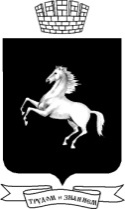 АДМИНИСТРАЦИЯ ГОРОДА ТОМСКАПОСТАНОВЛЕНИЕ АДМИНИСТРАЦИЯ ГОРОДА ТОМСКАПОСТАНОВЛЕНИЕ 28.10.2015№ 1029О проведении конкурса начинающих предпринимателей «Томск. Первый шаг» в 2015-2018 годах№п/пНазвание документаНомер страницы1Заявление на участие в конкурсе 2Документы, подтверждающие полномочия руководителя юридического лица - заявителя (индивидуального предпринимателя) и/или представителя заявителя, действующего в силу полномочий, основанных на доверенности или иных законных основаниях3Согласие на обработку персональных данных4Описание предпринимательского проекта5Резюме предпринимательского проекта6Финансово-экономические показатели проекта7Справка-расчет8Документы, выданные соответствующим уполномоченным органом, подтверждающие соответствие заявителя одному из критериев, установленных подпунктом 13 пункта 6.1 Положения о проведении конкурса начинающих предпринимателей «Томск. Первый шаг»:9Копии документов, подтверждающих прохождение индивидуальным предпринимателем или учредителем (ями) юридического лица краткосрочного обучения или копия диплома о высшем юридическом и (или) экономическом образовании (профильной переподготовке)10Справка о размере средней заработной платы11Копия трудового договора с руководителем юридического лица (для юридических лиц)12Копии трудовых договоров с работниками и заверенная копия отчета по форме РСВ-1 ПФР в Управление пенсионного фонда РФ в г. Томске за последний отчетный квартал (с приложением документов, подтверждающих факт сдачи данной отчетности)13Справка об отсутствии неурегулированной просроченной задолженности по заработной плате14Копии документов, подтверждающих предпринимательские затраты заявителя на сумму запрашиваемой субсидии (не более 500 000 рублей), оформленные в соответствии с требованиями пунктов 9.2 - 9.6 Положения о проведении конкурса начинающих предпринимателей «Томск. Первый шаг»15(При наличии) Копии документов, подтверждающих вложение собственных средств, не подлежащих возмещению за счет субсидии16Документы, представляемые заявителем по собственной инициативеVНаименование категории заявителябезработный гражданин (пп.1 пп.13 п. 6.1 Положения о конкурсе)ищущий работу гражданин (пп.2 пп.13 п. 6.1 Положения о конкурсе)работник под угрозой массового увольнения (пп.3 пп.13 п. 6.1 Положения о конкурсе)военнослужащий, уволенный в запас в связи с сокращением (пп.4 пп.13 п. 6.1 Положения о конкурсе)молодежный предприниматель (пп.5 пп.13 п. 6.1 Положения о конкурсе)инвалид (пп.6 пп.13 п. 6.1 Положения о конкурсе)женщина, оказавшаяся в кризисной ситуации (пп.7 пп.13 п. 6.1 Положения о конкурсе)одинокая мать (пп.8 пп.13 п. 6.1 Положения о конкурсе)многодетный родитель (пп.9 пп.13 п. 6.1 Положения о конкурсе)стартап-мама (пп.10 пп.13 п. 6.1 Положения о конкурсе)член молодой семьи (пп.11 пп.13 п. 6.1 Положения о конкурсе)социальный предприниматель-работодатель (абзац «а», пп.12 пп.13 п. 6.1 Положения о конкурсе)социальный вид деятельности (абзац «б», пп.12 пп.13 п. 6.1 Положения о конкурсе)предпринимательский проект в области народно-художественных промыслов, ремесленной деятельности, сельского и экологического туризма (пп.13 пп.13 п. 6.1 Положения о конкурсе)№ппПоказатели проекта, претендующего на государственную поддержку __ квартал
20__ года __ квартал
20__ года__ квартал
20__ года__ квартал
20__ года 1Рабочие места по проекту - всего,в том числе:1) вновь созданные на момент подачи заявки на конкурс рабочие места;2) рабочие места, создаваемые в течение срока реализации предпринимательского проекта (поквартально)2Уровень средней заработной платы наемных работников по проекту (рублей/месяц)№п/пНаименование расходовСумма, руб.ДатаоплатыНаименование и реквизиты документов, подтверждающих вложение средств1Затраты за счет вложения средств, не подлежащих субсидированию1.1.…Итого по разделу 10,002Затраты за счет вложения средств, подлежащих субсидированию2.1.Основные средства250 000,002.2.…Итого по разделу 2500 000,00ИТОГО 500 000,00№ п/пНаименованиеполучателя субсидии (ИНН)ФИО (отчество – при наличии) и должность руководителя получателя субсидииЦельпредоставления субсидииСумма предоставленной субсидии, руб.Примечание121. Лазичева Елена АлександровнаПредседатель конкурсной комиссии,заместитель Мэра Города Томска по экономическому развитию и инновациям2. Куприянец Ирина МихайловнаЗаместитель председателя конкурсной комиссии, заместитель начальника управления экономического развития администрации Города ТомскаЧлены конкурсной комиссии:Члены конкурсной комиссии:3. Ганай Евгений ИвановичПредседатель комитета развития предпринимательства Департамента промышленности и развития предпринимательства Томской области (по согласованию)4. Дегтярева Инна АлександровнаПредседатель комитета развития предпринимательства и инноваций управления экономического развития администрации Города Томска5. Резник Алина АлексеевнаНачальник отдела промышленности, предпринимательства и инноваций комитета развития предпринимательства и инноваций управления экономического развития администрации Города Томска6. Ягина Елена АнатольевнаЗаместитель директора ОГКУ «Центр занятости населения города Томска» (по согласованию)7. ФрицлерАлександр АлександровичЧлен Совета Томской городской палаты общественности, председатель комиссии Томской городской палаты общественности по инновациям и международной деятельности (по согласованию)8. (по согласованию)Представитель Некоммерческой организации «Фонд развития малого и среднего предпринимательства Томской области» (по согласованию)9. (по согласованию)Представитель Томской торгово-промышленной палаты (по согласованию)10. Зернин Иван ФедоровичДиректор по развитию некоммерческого партнерства «Продвижение инновационных технологий «Бизнес Партнеры»(по согласованию)11. КоверниковаЕлена ИвановнаДиректор ООО «Центр бизнес-технологий» (по согласованию)12. (по согласованию)Представитель Центра кластерного развития Томской области (по согласованию)13. (по согласованию)Депутат Думы Города Томска (по согласованию)Секретарь конкурсной комиссии:Секретарь конкурсной комиссии:Винников Антон СергеевичКонсультант отдела промышленности, предпринимательства и инноваций комитета развития предпринимательства и инноваций управления экономического развития администрации Города Томска№п/пНаименование расходовСумма, руб.ДатаоплатыНаименование и реквизиты документов, подтверждающих вложение средств1Затраты за счет вложения средств, не подлежащих субсидированию1.1.…Итого по разделу 12Затраты за счет вложения средств, подлежащих субсидированию2.1.Основные средства2.2.…Итого по разделу 2ИТОГО № Показатели проекта, по которому оказывается муниципальная поддержка в виде субсидии_квартал201_года_квартал201_года_квартал201_года_квартал201_года1.Рабочие места по проекту всего,в том числе:1) вновь созданные на момент подачи заявки на конкурс рабочие места;2) рабочие места, создаваемые в течение срока реализации предпринимательского проекта (поквартально);в том числе безработными гражданами -----------------2.Средняя заработная плата работников (рублей/месяц) по проекту (помесячно)январь -февраль -март -апрель -май -июнь -июль -август -сентябрь -октябрь -ноябрь -декабрь -№ Показатели проекта, по которому оказывается муниципальная поддержка в виде субсидииIквартал201_годаIIквартал201_годаIIIквартал201_годаIVквартал201_года1.Обязательные отчисления по проекту - всего (тыс. рублей), в том числе:1) в федеральный бюджет;2) в областной бюджет;3) в местный бюджет;4) в государственные внебюджетные фонды--------------------2.Объем производства продукции (выполнения работ, оказания услуг) (тыс. рублей) 